Назив евиденције: Дозволе за коришћење возила која нису усаглашена са ТСИ (2008-2011. година)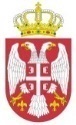 Република СрбијаДИРЕКЦИЈА ЗА ЖЕЛЕЗНИЦЕРед. бр.ОрганизацијаНазив издатог  документаБројДозволаДатумиздавањаПримедба(ограничење)1.Концерн '' Фабрика Вагона Краљево''Дозвола  за коришћење  вагона  типаSgnss-60бр. 33 72 4552 950 - 4I -01-2 Бр.43/0813..03..2008.год2.Концерн '' Фабрика Вагона Краљево''Дозвола  за коришћење  вагона  типаSgnss-60бр. 33 72 4552 951 - 2I -01-2 Бр.44/0813..03..2008.год3.ЦЕНТАР ЗА РЕЦИКЛАЖУДозвола  за ДХД 200I -01-2 Бр.87/0823. 04. 2008 год4.''ИНТЕР-ГАС'' д.о.о.Захтев за  издавање Дозвола  локотрактор ИМТ 5136.1569I -01-2Бр. 290/0803.11.2008. год.5.ЈП '' Железнице  Србије''Дозвола за  BRt  колабр. 507285 - 05 600 - 2I -01-2 Бр.296/0811.11.2008. год.6.ЈП '' Железнице  Србије''Дозвола за BRt  колабр. 507285 - 05 601 - 0I -01-2 Бр.297/0811.11.2008. год.7.ЈП '' Железнице  Србије''Дозвола за  прва кола у серији за  теретна кола  серије  Eanoss-Eanoss-z  кола  бр. 31 72 5379 015I -01-2 Бр.141/0815.07.2008. год.8.ЈП '' Железнице  Србије''Дозвола за теретна кола  серије  Eanoss- Eanoss-z   за  ЛОТ бр. 18.редни број из ЛОТ- аброј кола8.1број кола   31 72 5379 000 - 8I -01-2 Бр.147/08-0117.07.2008. год.8.2број кола   31 72 5379 001 - 6I -01-2 Бр.147/08-0217.07.2008. год.8.3број кола   31 72 5379 002 - 4I -01-2 Бр.147/08-0317.07.2008. год.8.4број кола   31 72 5379 003 - 2I -01-2 Бр.147/08-0417.07.2008. год.8.5број кола   31 72 5379 004 - 0I -01-2 Бр.147/08-0517.07.2008. год.8.6број кола   31 72 5379 005 - 7I -01-2 Бр.147/08-0617.07.2008. год.8.7број кола   31 72 5379 006 - 5I -01-2 Бр.147/08-0717.07.2008. год.8.8број кола   31 72 5379 007 - 3I -01-2 Бр.147/08-0817.07.2008. год.8.9број кола   31 72 5379 008 - 1I -01-2 Бр.147/08-0917.07.2008. год.8.10број кола   31 72 5379 009 - 9I -01-2 Бр.147/08-1017.07.2008. год.8.11број кола   31 72 5379 010 - 7I -01-2 Бр.147/08-1117.07.2008. год.8.12број кола   31 72 5379 011 - 5I -01-2 Бр.147/08-1217.07.2008. год.8.13број кола   31 72 5379 012 - 3I -01-2 Бр.147/08-1317.07.2008. год.8.14број кола   31 72 5379 013 - 1I -01-2 Бр.147/08-1417.07.2008. год.8.15број кола   31 72 5379 014 - 9I -01-2 Бр.147/08-1517.07.2008. год.9.ЈП '' Железнице  Србије''Дозвола за теретна кола  серије  Eanoss- Eanoss-z   за  ЛОТ бр. 29.редни број из ЛОТ- аброј кола9.1број кола   31 72 5379 016 - 4I -01-2 Бр.148/08-0117.07.2008. год.9.2број кола   31 72 5379 017 - 2I -01-2 Бр.148/08-0217.07.2008. год.9.3број кола   31 72 5379 018 - 0I -01-2 Бр.148/08-0317.07.2008. год.9.4број кола   31 72 5379 019 - 8I -01-2 Бр.148/08-0417.07.2008. год.9.5број кола   31 72 5379 020 - 6I -01-2 Бр.148/08-0517.07.2008. год.9.6број кола   31 72 5379 021 - 4I -01-2 Бр.148/08-0617.07.2008. год.9.7број кола   31 72 5379 022 - 2I -01-2 Бр.148/08-0717.07.2008. год.9.8број кола   31 72 5379 023 - 0I -01-2 Бр.148/08-0817.07.2008. год.9.9број кола   31 72 5379 024 - 8I -01-2 Бр.148/08-0917.07.2008. год.9.10број кола   31 72 5379 025 - 5I -01-2 Бр.148/08-1017.07.2008. год.9.11број кола   31 72 5379 026 - 3I -01-2 Бр.148/08-1117.07.2008. год.9.12број кола   31 72 5379 027 - 1I -01-2 Бр.148/08-1217.07.2008. год.9.13број кола   31 72 5379 028 - 9I -01-2 Бр.148/08-1317.07.2008. год.9.14број кола   31 72 5379 029 - 7I -01-2 Бр.148/08-1417.07.2008. год.9.15број кола   31 72 5379 030 - 5I -01-2 Бр.148/08-1517.07.2008. год.9.16број кола   31 72 5379 031 - 3I -01-2 Бр.148/08-1617.07.2008. год.9.17број кола   31 72 5379 032 - 1I -01-2 Бр.148/08-1717.07.2008. год.9.18број кола   31 72 5379 033 - 9I -01-2 Бр.148/08-1817.07.2008. год.9.19број кола   31 72 5379 034 - 7I -01-2 Бр.148/08-1917.07.2008. год.10.ЈП '' Железнице  Србије''Дозвола за теретна кола  серије  Eanoss- Eanoss-z   за  ЛОТ бр. 310.редни број из ЛОТ- аброј кола10.1број кола   31 72 5379 035 - 4I -01-2 Бр.151/08-0122.07.2008. год.10.2број кола   31 72 5379 036 - 2I -01-2 Бр.151/08-0222.07.2008. год.10.3број кола   31 72 5379 037 - 0I -01-2 Бр.151/08-0322.07.2008. год.10.4број кола   31 72 5379 038 - 8I -01-2 Бр.151/08-0422.07.2008. год.10.5број кола   31 72 5379 039 - 6I -01-2 Бр.151/08-0522.07.2008. год.10.6број кола   31 72 5379 040 - 4I -01-2 Бр.151/08-0622.07.2008. год.10.7број кола   31 72 5379 041 - 2I -01-2 Бр.151/08-0722.07.2008. год.10.8број кола   31 72 5379 042 - 0I -01-2 Бр.151/08-0822.07.2008. год.10.9број кола   31 72 5379 043 - 8I -01-2 Бр.151/08-0922.07.2008. год.10.10број кола   31 72 5379 044 - 6I -01-2 Бр.151/08-1022.07.2008. год.10.11број кола   31 72 5379 045 - 3I -01-2 Бр.151/08-1122.07.2008. год.10.12број кола   31 72 5379 046 - 1I -01-2 Бр.151/08-1222.07.2008. год.10.13број кола   31 72 5379 047 - 9I -01-2 Бр.151/08-1322.07.2008. год.10.14број кола   31 72 5379 048 - 7I -01-2 Бр.151/08-1422.07.2008. год.10.15број кола   31 72 5379 049 - 5I -01-2 Бр.151/08-1522.07.2008. год.11.ЈП '' Железнице  Србије''Дозвола за теретна кола  серије  Eanoss- Eanoss-z   за  ЛОТ бр. 411.редни број из ЛОТ- аброј кола11.1број кола   31 72 5379 051 - 1I -01-2 Бр.158/08-0123.07.2008. год.11.2број кола   31 72 5379 052 - 9I -01-2 Бр.158/08-0223.07.2008. год.11.3број кола   31 72 5379 053 - 7I -01-2 Бр.158/08-0323.07.2008. год.11.4број кола   31 72 5379 054 - 5I -01-2 Бр.158/08-0423.07.2008. год.11.5број кола   31 72 5379 055 - 2I -01-2 Бр.158/08-0523.07.2008. год.11.6број кола   31 72 5379 056 - 0I -01-2 Бр.158/08-0623.07.2008. год.11.7број кола   31 72 5379 057 - 8I -01-2 Бр.158/08-0723.07.2008. год.11.8број кола   31 72 5379 058 - 6I -01-2 Бр.158/08-0823.07.2008. год.11.9број кола   31 72 5379 059 - 4I -01-2 Бр.158/08-0923.07.2008. год.11.10број кола   31 72 5379 060 - 2I -01-2 Бр.158/08-1023.07.2008. год.11.11број кола   31 72 5379 061 - 0I -01-2 Бр.158/08-1123.07.2008. год.11.12број кола   31 72 5379 062 - 8I -01-2 Бр.158/08-1223.07.2008. год.11.13број кола   31 72 5379 063 - 6I -01-2 Бр.158/08-1323.07.2008. год.11.14број кола   31 72 5379 064 - 4I -01-2 Бр.158/08-1423.07.2008. год.11.15број кола   31 72 5379 065 - 1I -01-2 Бр.158/08-1523.07.2008. год.12.ЈП '' Железнице  Србије''Дозвола за теретна кола  серије  Eanoss- Eanoss-z   за  ЛОТ бр. 512.редни број из ЛОТ- аброј кола12.1број кола   31 72 5379 066 - 9I -01-2 Бр.163/08-0124.07.2008. год.12.2број кола   31 72 5379 067 - 7I -01-2 Бр.163/08-0224.07.2008. год.12.3број кола   31 72 5379 068 - 5I -01-2 Бр.163/08-0324.07.2008. год.12.4број кола   31 72 5379 069 - 3I -01-2 Бр.163/08-0424.07.2008. год.12.5број кола   31 72 5379 070 - 1I -01-2 Бр.163/08-0524.07.2008. год.12.6број кола   31 72 5379 071 - 9I -01-2 Бр.163/08-0624.07.2008. год.12.7број кола   31 72 5379 072 - 7I -01-2 Бр.163/08-0724.07.2008. год.12.8број кола   31 72 5379 073 - 5I -01-2 Бр.163/08-0824.07.2008. год.12.9број кола   31 72 5379 074 - 3I -01-2 Бр.163/08-0924.07.2008. год.12.10број кола   31 72 5379 075 - 0I -01-2 Бр.163/08-1024.07.2008. год.12.11број кола   31 72 5379 076 - 8I -01-2 Бр.163/08-1124.07.2008. год.12.12број кола   31 72 5379 077 - 6I -01-2 Бр.163/08-1224.07.2008. год.12.13број кола   31 72 5379 078 - 4I -01-2 Бр.163/08-1324.07.2008. год.12.14број кола   31 72 5379 079 - 2I -01-2 Бр.163/08-1424.07.2008. год.12.15број кола   31 72 5379 080 - 0I -01-2 Бр.163/08-1524.07.2008. год.13.ЈП '' Железнице  Србије''Дозвола за теретна кола  серије  Eanoss- Eanoss-z   за  ЛОТ бр. 613.редни број из ЛОТ- аброј кола13.1број кола   31 72 5379 081 - 8I -01-2 Бр.236/08-0124.09.2008. год.13.2број кола   31 72 5379 082 - 6I -01-2 Бр.236/08-0224.09.2008. год13.3број кола   31 72 5379 083 - 4I -01-2 Бр.236/08-0324.09.2008. год13.4број кола   31 72 5379 084 - 2I -01-2 Бр.236/08-0424.09.2008. год13.5број кола   31 72 5379 085 - 9I -01-2 Бр.236/08-0524.09.2008. год13.6број кола   31 72 5379 086 - 7I -01-2 Бр.236/08-0624.09.2008. год13.7број кола   31 72 5379 088 - 3I -01-2 Бр.236/08-0724.09.2008. год13.8број кола   31 72 5379 089 - 1I -01-2 Бр.236/08-0824.09.2008. год13.9број кола   31 72 5379 090 - 9I -01-2 Бр.236/08-0924.09.2008. год13.10број кола   31 72 5379 091 - 7I -01-2 Бр.236/08-1024.09.2008. год13.11број кола   31 72 5379 093 - 3I -01-2 Бр.236/08-1124.09.2008. год13.12број кола   31 72 5379 094 - 1I -01-2 Бр.236/08-1224.09.2008. год13.13број кола   31 72 5379 095 - 8I -01-2 Бр.236/08-1324.09.2008. год13.14број кола   31 72 5379 096 - 6I -01-2 Бр.236/08-1424.09.2008. год13.15број кола   31 72 5379 097 - 4I -01-2 Бр.236/08-1524.09.2008. год13.16број кола   31 72 5379 098 - 2I -01-2 Бр.236/08-1624.09.2008. год13.17број кола   31 72 5379 099 - 0I -01-2 Бр.236/08-1724.09.2008. год13.18број кола   31 72 5379 100 - 6I -01-2 Бр.236/08-1824.09.2008. год14.ЈП '' Железнице  Србије''Дозвола за теретна кола  серије  Eanoss- Eanoss-z   за  ЛОТ бр. 714.редни број из ЛОТ- аброј кола14.1број кола   31 72 5379 050 - 3I -01-2 Бр.180/08-0108.08.2008. год.14.2број кола   31 72 5379 101 - 4I -01-2 Бр.180/08-0208.08.2008. год.14.3број кола   31 72 5379 102 - 2I -01-2 Бр.180/08-0308.08.2008. год.14.4број кола   31 72 5379 103 - 0I -01-2 Бр.180/08-0408.08.2008. год.14.5број кола   31 72 5379 105 - 5I -01-2 Бр.180/08-0508.08.2008. год.14.6број кола   31 72 5379 108 - 9I -01-2 Бр.180/08-0608.08.2008. год.14.7број кола   31 72 5379 109 - 7I -01-2 Бр.180/08-0708.08.2008. год.14.8број кола   31 72 5379 110 - 5I -01-2 Бр.180/08-0808.08.2008. год.14.9број кола   31 72 5379 111 - 3I -01-2 Бр.180/08-0908.08.2008. год.14.10број кола   31 72 5379 114 - 7I -01-2 Бр.180/08-1008.08.2008. год.14.11број кола   31 72 5379 118 - 8I -01-2 Бр.180/08-1108.08.2008. год.14.12број кола   31 72 5379 119 - 6I -01-2 Бр.180/08-1208.08.2008. год.14.13број кола   31 72 5379 120 - 4I -01-2 Бр.180/08-1308.08.2008. год.14.14број кола   31 72 5379 121 - 2I -01-2 Бр.180/08-1408.08.2008. год.14.15број кола   31 72 5379 122 - 0I -01-2 Бр.180/08-1508.08.2008. год.15.ЈП '' Железнице  Србије''Дозвола за теретна кола  серије  Eanoss- Eanoss-z   за  ЛОТ бр. 815.редни број из ЛОТ- аброј кола15.1број кола   31 72 5379 112 - 1I -01-2 Бр.240/08-0125.09.2008. год.15.2број кола   31 72 5379 113 - 9I -01-2 Бр.240/08-0225.09.2008. год.15.3број кола   31 72 5379 115 - 4I -01-2 Бр.240/08-0325.09.2008. год.15.4број кола   31 72 5379 116 - 2I -01-2 Бр.240/08-0425.09.2008. год.15.5број кола   31 72 5379 123 - 8I -01-2 Бр.240/08-0525.09.2008. год.15.6број кола   31 72 5379 124 - 6I -01-2 Бр.240/08-0625.09.2008. год.15.7број кола   31 72 5379 125 - 3I -01-2 Бр.240/08-0725.09.2008. год.15.8број кола   31 72 5379 128 - 7I -01-2 Бр.240/08-0825.09.2008. год.15.9број кола   31 72 5379 130 - 3I -01-2 Бр.240/08-0925.09.2008. год.15.10број кола   31 72 5379 131 - 1I -01-2 Бр.240/08-1025.09.2008. год.15.11број кола   31 72 5379 134 - 5I -01-2 Бр.240/08-1125.09.2008. год.15.12број кола   31 72 5379 135 - 2I -01-2 Бр.240/08-1225.09.2008. год.16.ЈП '' Железнице  Србије''Дозвола за теретна кола  серије  Eanoss- Eanoss-z   за  ЛОТ бр. 916.редни број из ЛОТ- аброј кола16.1број кола   31 72 5379 117 - 0I -01-2 Бр.243/08-0126.09.2008. год.16.2број кола   31 72 5379 126 - 1I -01-2 Бр.243/08-0226.09.2008. год.16.3број кола   31 72 5379 127 - 9I -01-2 Бр.243/08-0326.09.2008. год.16.4број кола   31 72 5379 132 - 9I -01-2 Бр.243/08-0426.09.2008. год.16.5број кола   31 72 5379 133 - 7I -01-2 Бр.243/08-0526.09.2008. год.16.6број кола   31 72 5379 136 - 0I -01-2 Бр.243/08-0626.09.2008. год.16.7број кола   31 72 5379 137 - 8I -01-2 Бр.243/08-0726.09.2008. год.16.8број кола   31 72 5379 141 - 0I -01-2 Бр.243/08-0826.09.2008. год.16.9број кола   31 72 5379 142 - 8I -01-2 Бр.243/08-0926.09.2008. год.16.10број кола   31 72 5379 143 - 6I -01-2 Бр.243/08-1026.09.2008. год.16.11број кола   31 72 5379 144 - 4I -01-2 Бр.243/08-1126.09.2008. год.16.12број кола   31 72 5379 145 - 1I -01-2 Бр.243/08-1226.09.2008. год.16.13број кола   31 72 5379 147 - 7I -01-2 Бр.243/08-1326.09.2008. год.16.14број кола   31 72 5379 148 - 5I -01-2 Бр.243/08-1426.09.2008. год.16.15број кола   31 72 5379 150 - 1I -01-2 Бр.243/08-1526.09.2008. год.16.16број кола   31 72 5379 151 - 9I -01-2 Бр.243/08-1626.09.2008. год.16.17број кола   31 72 5379 152 - 7I -01-2 Бр.243/08-1726.09.2008. год.16.18број кола   31 72 5379 154 - 3I -01-2 Бр.243/08-1826.09.2008. год.17.ЈП '' Железнице  Србије''Дозвола за теретна кола  серије  Eanoss- Eanoss-z   за  ЛОТ бр. 1017.редни број из ЛОТ- аброј кола17.1број кола   31 72 5379 138 - 6I -01-2 Бр.246/08-0130.09.2008. год.17.2број кола   31 72 5379 139 - 4I -01-2 Бр.246/08-0230.09.2008. год.17.3.број кола   31 72 5379 140 - 2I -01-2 Бр.246/08-0330.09.2008. год.17.4.број кола   31 72 5379 146 - 9I -01-2 Бр.246/08-0430.09.2008. год.17.5.број кола   31 72 5379 149 - 3I -01-2 Бр.246/08-0530.09.2008. год.17.6.број кола   31 72 5379 153 - 5I -01-2 Бр.246/08-0630.09.2008. год.17.7.број кола   31 72 5379 155 - 0I -01-2 Бр.246/08-0730.09.2008. год.17.8.број кола   31 72 5379 158 - 4I -01-2 Бр.246/08-0830.09.2008. год.17.9.број кола   31 72 5379 160 - 0I -01-2 Бр.246/08-0930.09.2008. год.17.10.број кола   31 72 5379 161 - 8I -01-2 Бр.246/08-1030.09.2008. год.17.11.број кола   31 72 5379 162 - 6I -01-2 Бр.246/08-1130.09.2008. год.17.12.број кола   31 72 5379 163 - 4I -01-2 Бр.246/08-1230.09.2008. год.17.13.број кола   31 72 5379 164 - 2I -01-2 Бр.246/08-1330.09.2008. год.17.14.број кола   31 72 5379 166 - 7I -01-2 Бр.246/08-1430.09.2008. год.17.15.број кола   31 72 5379 172 - 5I -01-2 Бр.246/08-1530.09.2008. год.18.ЈП '' Железнице  Србије''Дозвола за теретна кола  серије  Eanoss- Eanoss-z   за  ЛОТ бр. 1118.редни број из ЛОТ- аброј кола18.1.број кола   31 72 5379 157 - 6I -01-2 Бр.211/08-0104.09.2008. год.18.2.број кола   31 72 5379 159 - 2I -01-2 Бр.211/08-0204.09.2008. год.18.3.број кола   31 72 5379 165 - 9I -01-2 Бр.211/08-0304.09.2008. год.18.4.број кола   31 72 5379 167 - 5I -01-2 Бр.211/08-0404.09.2008. год.18.5.број кола   31 72 5379 168 - 3I -01-2 Бр.211/08-0504.09.2008. год.18.6.број кола   31 72 5379 169 - 1I -01-2 Бр.211/08-0604.09.2008. год.18.7.број кола   31 72 5379 170 - 9I -01-2 Бр.211/08-0704.09.2008. год.18.8.број кола   31 72 5379 171 - 7I -01-2 Бр.211/08-0804.09.2008. год.18.9.број кола   31 72 5379 174 - 1I -01-2 Бр.211/08-0904.09.2008. год.18.10.број кола   31 72 5379 176 - 6I -01-2 Бр.211/08-1004.09.2008. год.18.11.број кола   31 72 5379 177 - 4I -01-2 Бр.211/08-1104.09.2008. год.18.12.број кола   31 72 5379 178 - 2I -01-2 Бр.211/08-1204.09.2008. год.18.13.број кола   31 72 5379 180 - 8I -01-2 Бр.211/08-1304.09.2008. год.18.14.број кола   31 72 5379 183 - 2I -01-2 Бр.211/08-1404.09.2008. год.18.15број кола   31 72 5379 191 - 5I -01-2 Бр.211/08-1504.09.2008. год.19.ЈП '' Железнице  Србије''Дозвола за теретна кола  серије  Eanoss- Eanoss-z   за  ЛОТ бр. 1219.редни број из ЛОТ- аброј кола19.1.број кола   31 72 5379 186 - 5I -01-2 Бр.227/08-0122.09.2008. год.19.2.број кола   31 72 5379 188 - 1I -01-2 Бр.227/08-0222.09.2008. год.19.3.број кола   31 72 5379 192 - 3I -01-2 Бр.227/08-0322.09.2008. год.19.4.број кола   31 72 5379 194 - 9I -01-2 Бр.227/08-0422.09.2008. год.19.5.број кола   31 72 5379 195 - 6I -01-2 Бр.227/08-0522.09.2008. год.19.6.број кола   31 72 5379 196 - 4I -01-2 Бр.227/08-0622.09.2008. год.20.ЈП '' Железнице  Србије''Дозвола за теретна кола  серије  Eanoss- Eanoss-z   за  ЛОТ бр. 1320.редни број из ЛОТ- аброј кола20.1број кола   31 72 5379 156 - 8I -01-2 Бр.228/08-0122.09.2008. год.20.2број кола   31 72 5379 173 - 3I -01-2 Бр.228/08-0222.09.2008. год.20.3број кола   31 72 5379 179 - 0I -01-2 Бр.228/08-0322.09.2008. год.20.4број кола   31 72 5379 181 - 6I -01-2 Бр.228/08-0422.09.2008. год.20.5број кола   31 72 5379 182 - 4I -01-2 Бр.228/08-0522.09.2008. год.20.6број кола   31 72 5379 189 - 9I -01-2 Бр.228/08-0622.09.2008. год.20.7број кола   31 72 5379 197 - 2I -01-2 Бр.228/08-0722.09.2008. год.20.8број кола   31 72 5379 199 - 8I -01-2 Бр.228/08-0822.09.2008. год.20.9број кола   31 72 5379 200 - 4I -01-2 Бр.228/08-0922.09.2008. год.20.10број кола   31 72 5379 210 - 3I -01-2 Бр.228/08-1022.09.2008. год.20.21.ЈП '' Железнице  Србије''Дозвола за теретна кола  серије  Eanoss- Eanoss-z   за  ЛОТ бр. 1421.редни број из ЛОТ- аброј кола21.1број кола   31 72 5379 220 - 2I -01-2 Бр.337/08-0116.12.2008. год.21.2број кола   31 72 5379 221 - 0I -01-2 Бр.337/08-0216.12.2008. год.21.3број кола   31 72 5379 222 - 8I -01-2 Бр.337/08-0316.12.2008. год.21.4број кола   31 72 5379 223 - 6I -01-2 Бр.337/08-0416.12.2008. год.21.5број кола   31 72 5379 224 - 4I -01-2 Бр.337/08-0516.12.2008. год.21.6број кола   31 72 5379 225 - 1I -01-2 Бр.337/08-0616.12.2008. год.21.7број кола   31 72 5379 226 - 9I -01-2 Бр.337/08-0716.12.2008. год.21.8број кола   31 72 5379 227 - 7I -01-2 Бр.337/08-0816.12.2008. год.21.9број кола   31 72 5379 228 - 5I -01-2 Бр.337/08-0916.12.2008. год.21.10број кола   31 72 5379 229 - 3I -01-2 Бр.337/08-1016.12.2008. год.21.11број кола   31 72 5379 230 - 1I -01-2 Бр.337/08-1116.12.2008. год.21.12број кола   31 72 5379 231 - 9I -01-2 Бр.337/08-1216.12.2008. год.21.13број кола   31 72 5379 232 - 7I -01-2 Бр.337/08-1316.12.2008. год.21.14број кола   31 72 5379 233 - 5I -01-2 Бр.337/08-1416.12.2008. год.21.15број кола   31 72 5379 234 - 3I -01-2 Бр.337/08-1516.12.2008. год.22.ЈП '' Железнице  Србије''Дозвола за теретна кола  серије  Eanoss- Eanoss-z   за  ЛОТ бр. 1522.редни број из ЛОТ- аброј кола22.1број кола   31 72 5379 087 - 5I -01-2 Бр.261/08-0108.10.2008. год.22.2број кола   31 72 5379 092 - 5I -01-2 Бр.261/08-0208.10.2008. год22.3број кола   31 72 5379 104 - 8I -01-2 Бр.261/08-0308.10.2008. год22.4број кола   31 72 5379 106 - 3I -01-2 Бр.261/08-0408.10.2008. год22.5број кола   31 72 5379 107 - 1I -01-2 Бр.261/08-0508.10.2008. год22.6број кола   31 72 5379 129 - 5I -01-2 Бр.261/08-0608.10.2008. год22.7број кола   31 72 5379 185 - 7I -01-2 Бр.261/08-0708.10.2008. год22.8број кола   31 72 5379 187 - 3I -01-2 Бр.261/08-0808.10.2008. год22.9број кола   31 72 5379 198 - 0I -01-2 Бр.261/08-0908.10.2008. год22.10број кола   31 72 5379 202 - 0I -01-2 Бр.261/08-1008.10.2008. год22.11број кола   31 72 5379 203 - 8I -01-2 Бр.261/08-1108.10.2008. год22.12број кола   31 72 5379 206 - 1I -01-2 Бр.261/08-1208.10.2008. год22.13број кола   31 72 5379 207 - 9I -01-2 Бр.261/08-1308.10.2008. год22.14број кола   31 72 5379 208 - 7I -01-2 Бр.261/08-1408.10.2008. год22.15број кола   31 72 5379 209 - 5I -01-2 Бр.261/08-1508.10.2008. год22.16број кола   31 72 5379 211 - 1I -01-2 Бр.261/08-1608.10.2008. год22.17број кола   31 72 5379 214 - 5I -01-2 Бр.261/08-1708.10.2008. год22.18број кола   31 72 5379 215 - 2I -01-2 Бр.261/08-1808.10.2008. год23.ЈП '' Железнице  Србије''Дозвола за теретна кола  серије  Eanoss- Eanoss-z   за  ЛОТ бр. 1623.редни број из ЛОТ- аброј кола23.1број кола   31 72 5379 235 - 0I -01-2 Бр.340/08-0117.12.2008. год.23.2број кола   31 72 5379 236 - 8I -01-2 Бр.340/08-0217.12.2008. год.23.3број кола   31 72 5379 237 - 6I -01-2 Бр.340/08-0317.12.2008. год.23.4број кола   31 72 5379 238 - 4I -01-2 Бр.340/08-0417.12.2008. год.23.5број кола   31 72 5379 239 -2I -01-2 Бр.340/08-0517.12.2008. год.23.6број кола   31 72 5379 240 - 0I -01-2 Бр.340/08-0617.12.2008. год.23.7број кола   31 72 5379 241 - 8I -01-2 Бр.340/08-0717.12.2008. год.23.8број кола   31 72 5379 242 - 6I -01-2 Бр.340/08-0817.12.2008. год.23.9број кола   31 72 5379 243 - 4I -01-2 Бр.340/08-0917.12.2008. год.23.10број кола   31 72 5379 244 - 2I -01-2 Бр.340/08-1017.12.2008. год.23.11број кола   31 72 5379 245 - 9I -01-2 Бр.340/08-1117.12.2008. год.23.12број кола   31 72 5379 246 - 7I -01-2 Бр.340/08-1217.12.2008. год.23.13број кола   31 72 5379 247 - 5I -01-2 Бр.340/08-1317.12.2008. год.23.14број кола   31 72 5379 248 - 3I -01-2 Бр.340/08-1417.12.2008. год.23.15број кола   31 72 5379 249 - 1I -01-2 Бр.340/08-1517.12.2008. год.24.ЈП '' Железнице  Србије''Дозвола за теретна кола  серије  Eanoss-Eanoss-z   за  ЛОТ бр. 1724.редни број из ЛОТ- аброј кола24.1број кола   31 72 5379 175 - 8I -01-2 Бр.263/08-0108.10.2008. год.24.2број кола   31 72 5379 184 - 0I -01-2 Бр.263/08-0208.10.2008. год.24.3број кола   31 72 5379 190 - 7I -01-2 Бр.263/08-0308.10.2008. год.24.4број кола   31 72 5379 193 - 1I -01-2 Бр.263/08-0408.10.2008. год.24.5број кола   31 72 5379 201 - 2I -01-2 Бр.263/08-0508.10.2008. год.24.6број кола   31 72 5379 204 - 6I -01-2 Бр.263/08-0608.10.2008. год.24.7број кола   31 72 5379 205 - 3I -01-2 Бр.263/08-0708.10.2008. год.24.8број кола   31 72 5379 212 - 9I -01-2 Бр.263/08-0808.10.2008. год.24.9број кола   31 72 5379 213 - 7I -01-2 Бр.263/08-0908.10.2008. год.24.10број кола   31 72 5379 216 - 0I -01-2 Бр.263/08-1008.10.2008. год.24.11број кола   31 72 5379 217 - 8I -01-2 Бр.263/08-1108.10.2008. год.24.12број кола   31 72 5379 218 - 6I -01-2 Бр.263/08-1208.10.2008. год.24.13број кола   31 72 5379 219 - 4I -01-2 Бр.263/08-1208.10.2008. год.25.ЈП '' Железнице  Србије''Дозвола за теретна кола  серије  Eanoss- Eanoss-z   за  ЛОТ бр. 1825.редни број из ЛОТ- аброј кола25.131 72 5379 250 - 9I -01-2 Бр.345/08-0117.12.2008. год25.231 72 5379 251 - 7I -01-2 Бр.345/08-0217.12.2008. год25.331 72 5379 252 - 5I -01-2 Бр.345/08-0317.12.2008. год25.431 72 5379 253 - 3I -01-2 Бр.345/08-0417.12.2008. год25.531 72 5379 254 - 1I -01-2 Бр.345/08-0517.12.2008. год25.631 72 5379 255 - 8I -01-2 Бр.345/08-0617.12.2008. год25.731 72 5379 256 - 6I -01-2 Бр.345/08-0717.12.2008. год25.831 72 5379 257 - 4I -01-2 Бр.345/08-0817.12.2008. год25.931 72 5379 258 - 2I -01-2 Бр.345/08-0917.12.2008. год25.1031 72 5379 259 - 0I -01-2 Бр.345/08-1017.12.2008. год25.1131 72 5379 260 - 8I -01-2 Бр.345/08-1117.12.2008. год25.1231 72 5379 261 - 6I -01-2 Бр.345/08-1217.12.2008. год25.1331 72 5379 262 - 4I -01-2 Бр.345/08-1317.12.2008. год25.1431 72 5379 263 - 2I -01-2 Бр.345/08-1417.12.2008. год25.1531 72 5379 264 - 0I -01-2 Бр.345/08-1517.12.2008. год26.ЈП '' Железнице  Србије''Дозвола за теретна кола  серије  Eanoss- Eanoss-z   за  ЛОТ бр. 1926.редни број из ЛОТ- аброј кола26.131 72 5379 520 - 5I -01-2 Бр.317/08-0125.11.2008. год.26.231 72 5379 521 - 3I -01-2 Бр.317/08-0225.11.2008. год.26.331 72 5379 522 - 1I -01-2 Бр.317/08-0325.11.2008. год.26.431 72 5379 523 - 9I -01-2 Бр.317/08-0425.11.2008. год.26.531 72 5379 524 - 7I -01-2 Бр.317/08-0525.11.2008. год.26.631 72 5379 525 - 4I -01-2 Бр.317/08-0625.11.2008. год.26.731 72 5379 526 - 2I -01-2 Бр.317/08-0725.11.2008. год.26.831 72 5379 527 - 0I -01-2 Бр.317/08-0825.11.2008. год.26.931 72 5379 528 - 8I -01-2 Бр.317/08-0925.11.2008. год.26.1031 72 5379 529 - 6I -01-2 Бр.317/08-1025.11.2008. год.26.1131 72 5379 532 -0I -01-2 Бр.317/08-1125.11.2008. год.26.1231 72 5379 533 - 8I -01-2 Бр.317/08-1225.11.2008. год.26.1331 72 5379 535 - 3I -01-2 Бр.317/08-1325.11.2008. год.26.1431 72 5379 536 - 1I -01-2 Бр.317/08-1425.11.2008. год.26.1531 72 5379 537 - 9I -01-2 Бр.317/08-1525.11.2008. год.26.1631 72 5379 540 - 3I -01-2 Бр.317/08-1625.11.2008. год.26.1731 72 5379 543 - 7I -01-2 Бр.317/08-1725.11.2008. год.26.1831 72 5379 545 - 2I -01-2 Бр.317/08-1825.11.2008. год.26.1931 72 5379 548 - 6I -01-2 Бр.317/08-1925.11.2008. год.27.ЈП '' Железнице  Србије''Дозвола за теретна кола  серије  Eanoss- Eanoss-z   за  ЛОТ бр. 2027.редни број из ЛОТ- аброј кола27.131 72 5379 265 - 7I -01-2 Бр.347/08-0119.12.2008. год27.231 72 5379 266 - 5I -01-2 Бр.347/08-0219.12.2008. год27.331 72 5379 267 - 3I -01-2 Бр.347/08-0319.12.2008. год27.431 72 5379 268 - 1I -01-2 Бр.347/08-0419.12.2008. год27.531 72 5379 269 - 9I -01-2 Бр.347/08-0519.12.2008. год27.631 72 5379 270 - 7I -01-2 Бр.347/08-0619.12.2008. год27.731 72 5379 271 - 5I -01-2 Бр.347/08-0719.12.2008. год27.831 72 5379 272 - 3I -01-2 Бр.347/08-0819.12.2008. год27.931 72 5379 273 - 1I -01-2 Бр.347/08-0919.12.2008. год27.1031 72 5379 274 - 9I -01-2 Бр.347/08-1019.12.2008. год27.1131 72 5379 275 - 6I -01-2 Бр.347/08-1119.12.2008. год27.1231 72 5379 276 - 4I -01-2 Бр.347/08-1219.12.2008. год27.1331 72 5379 277- 2I -01-2 Бр.347/08-1319.12.2008. год27.1431 72 5379 278 - 0I -01-2 Бр.347/08-1419.12.2008. год27.1531 72 5379 279 - 8I -01-2 Бр.347/08-1519.12.2008. год28.ЈП '' Железнице  Србије''Дозвола за теретна кола  серије  Eanoss- Eanoss-z   за  ЛОТ бр. 2128.редни број из ЛОТ- аброј кола28.131 72 5379 280 - 6I -01-2 Бр.352/08-0122.12.2008. год28.231 72 5379 281 - 4I -01-2 Бр.352/08-0222.12.2008. год28.331 72 5379 282 - 2I -01-2 Бр.352/08-0322.12.2008. год28.431 72 5379 283 - 0I -01-2 Бр.352/08-0422.12.2008. год28.531 72 5379 284 - 8I -01-2 Бр.352/08-0522.12.2008. год28.631 72 5379 285 - 5I -01-2 Бр.352/08-0622.12.2008. год28.731 72 5379 286 - 3I -01-2 Бр.352/08-0722.12.2008. год28.831 72 5379 287 - 1I -01-2 Бр.352/08-0822.12.2008. год28.931 72 5379 288 - 9I -01-2 Бр.352/08-0922.12.2008. год28.1031 72 5379 289 - 7I -01-2 Бр.352/08-1022.12.2008. год28.1131 72 5379 290 - 5I -01-2 Бр.352/08-1122.12.2008. год28.1231 72 5379 291- 3I -01-2 Бр.352/08-1222.12.2008. год28.1331 72 5379 292 - 1I -01-2 Бр.352/08-1322.12.2008. год28.1431 72 5379 293 - 9I -01-2 Бр.352/08-1422.12.2008. год28.1531 72 5379 294 - 7I -01-2 Бр.352/08-1522.12.2008. год28.1631 72 5379 295 - 4I -01-2 Бр.352/08-1622.12.2008. год28.1731 72 5379 296 - 2I -01-2 Бр.352/08-1722.12.2008. год28.1831 72 5379 297 - 0I -01-2 Бр.352/08-1822.12.2008. год28.1931 72 5379 298 - 8I -01-2 Бр.352/08-1922.12.2008. год28.2031 72 5379 299 - 6I -01-2 Бр.352/08-2022.12.2008. год29.ЈП '' Железнице  Србије''Дозвола за теретна кола  серије  Eanoss- Eanoss-z   за  ЛОТ бр. 2229.редни број из ЛОТ- аброј кола29.131 72 5379 300 - 2I -01-2 Бр.360/08-0125.12.2008. год29.231 72 5379 301 - 0I -01-2 Бр.360/08-0225.12.2008. год29.331 72 5379 302 - 8I -01-2 Бр.360/08-0325.12.2008. год29.431 72 5379 303 - 6I -01-2 Бр.360/08-0425.12.2008. год29.531 72 5379 304 - 4I -01-2 Бр.360/08-0525.12.2008. год29.631 72 5379 305 - 1I -01-2 Бр.360/08-0625.12.2008. год29.731 72 5379 306 - 9I -01-2 Бр.360/08-0725.12.2008. год29.831 72 5379 307 - 7I -01-2 Бр.360/08-0825.12.2008. год29.931 72 5379 308 - 5I -01-2 Бр.360/08-0925.12.2008. год29.1031 72 5379 309 - 3I -01-2 Бр.360/08-1025.12.2008. год29.1131 72 5379 310 - 1I -01-2 Бр.360/08-1125.12.2008. год29.1231 72 5379 311 - 9I -01-2 Бр.360/08-1225.12.2008. год29.1331 72 5379 312 - 7I -01-2 Бр.360/08-1325.12.2008. год29.1431 72 5379 313 - 5I -01-2 Бр.360/08-1425.12.2008. год29.1531 72 5379 314 - 3I -01-2 Бр.360/08-1525.12.2008. год30.ЈП '' Железнице  Србије''Дозвола за теретна кола  серије  Eanoss- Eanoss-z   за  ЛОТ бр. 2330.редни број из ЛОТ- аброј кола30.131 72 5379 530 - 4I -01-2 Бр.321/08-0128.11.2008. год30.231 72 5379 531 - 2I -01-2 Бр.321/08-0228.11.2008. год30.331 72 5379 534 - 6I -01-2 Бр.321/08-0328.11.2008. год30.431 72 5379 538 - 7I -01-2 Бр.321/08-0428.11.2008. год30.531 72 5379 539 - 5I -01-2 Бр.321/08-0528.11.2008. год30.631 72 5379 541 - 1I -01-2 Бр.321/08-0628.11.2008. год30.731 72 5379 544  - 5I -01-2 Бр.321/08-0728.11.2008. год30.831 72 5379 546  - 0I -01-2 Бр.321/08-0828.11.2008. год30.931 72 5379 547 - 8I -01-2 Бр.321/08-0928.11.2008. год30.1031 72 5379 549 - 4I -01-2 Бр.321/08-1028.11.2008. год30.1131 72 5379 550 - 2I -01-2 Бр.321/08-1128.11.2008. год30.1231 72 5379 551 - 0I -01-2 Бр.321/08-1228.11.2008. год30.1331 72 5379 553 - 6I -01-2 Бр.321/08-1328.11.2008. год30.1431 72 5379 555 - 1I -01-2 Бр.321/08-1428.11.2008. год30.1531 72 5379 556 - 9I -01-2 Бр.321/08-1528.11.2008. год30.1631 72 5379 557 - 7I -01-2 Бр.321/08-1628.11.2008. год30.1731 72 5379 559 - 3I -01-2 Бр.321/08-1728.11.2008. год30.1831 72 5379 565 - 0I -01-2 Бр.321/08-1828.11.2008. год30.1931 72 5379 566 - 8I -01-2 Бр.321/08-1928.11.2008. год30.2031 72 5379 570 - 0I -01-2 Бр.321/08-2028.11.2008. год30.2131 72 5379 571 - 8I -01-2 Бр.321/08-2128.11.2008. год30.2231 72 5379 573 - 7I -01-2 Бр.321/08-2228.11.2008. год30.2331 72 5379 575 - 9I -01-2 Бр.321/08-2328.11.2008. год30.2431 72 5379 578 - 3I -01-2 Бр.321/08-2428.11.2008. год30.2531 72 5379 581 - 7I -01-2 Бр.321/08-2528.11.2008. год30.2631 72 5379 583 - 3I -01-2 Бр.321/08-2628.11.2008. год31.ЈП '' Железнице  Србије''Дозвола за теретна кола  серије  Eanoss- Eanoss-z   за  ЛОТ бр. 24редни број из ЛОТ- аброј кола131 72 5379 315 - 0I -01-2 Бр.366/08-0126.12.2008. год.231 72 5379 316 - 8I -01-2 Бр.366/08-0226.12.2008. год.331 72 5379 317 - 6I -01-2 Бр.366/08-0326.12.2008. год.431 72 5379 318 - 4I -01-2 Бр.366/08-0426.12.2008. год.531 72 5379 319 - 2I -01-2 Бр.366/08-0526.12.2008. год.631 72 5379 320 - 0I -01-2 Бр.366/08-0626.12.2008. год.731 72 5379 321 - 8I -01-2 Бр.366/08-0726.12.2008. год.831 72 5379 322 - 6I -01-2 Бр.366/08-0826.12.2008. год.931 72 5379 323 - 4I -01-2 Бр.366/08-0926.12.2008. год.1031 72 5379 324 - 2I -01-2 Бр.366/08-1026.12.2008. год.1131 72 5379 325 - 9I -01-2 Бр.366/08-1126.12.2008. год.1231 72 5379 326 - 7I -01-2 Бр.366/08-1226.12.2008. год.1331 72 5379 327 - 5I -01-2 Бр.366/08-1326.12.2008. год.1431 72 5379 328 - 3I -01-2 Бр.366/08-1426.12.2008. год.1531 72 5379 329 - 1I -01-2 Бр.366/08-1526.12.2008. год.32.ЈП '' Железнице  Србије''Дозвола за теретна кола  серије  Eanoss- Eanoss-z   за  ЛОТ бр. 25редни број из ЛОТ- аброј кола131 72 5379 330 - 9I -01-2 Бр.375/08-0130.12.2008. год.231 72 5379 331 - 7I -01-2 Бр.375 /08-0230.12.2008. год.331 72 5379 332 - 5I -01-2 Бр.375 /08-0330.12.2008. год.431 72 5379 333 - 3I -01-2 Бр.375 /08-0430.12.2008. год.531 72 5379 334 - 1I -01-2 Бр.375 /08-0530.12.2008. год.631 72 5379 335 - 8I -01-2 Бр.375 /08-0630.12.2008. год.731 72 5379 336 - 6I -01-2 Бр.375 /08-0730.12.2008. год.831 72 5379 337 - 4I -01-2 Бр.375 /08-0830.12.2008. год.931 72 5379 338 - 2I -01-2 Бр.375 /08-0930.12.2008. год.1031 72 5379 339 - 0I -01-2 Бр.375 /08-1030.12.2008. год.1131 72 5379 340 - 8I -01-2 Бр.375 /08-1130.12.2008. год.1231 72 5379 341 - 6I -01-2 Бр.375 /08-1230.12.2008. год.1331 72 5379 342 - 4I -01-2 Бр.375 /08-1330.12.2008. год.1431 72 5379 343 - 2I -01-2 Бр.375 /08-1430.12.2008. год.1531 72 5379 344 - 0I -01-2 Бр.375 /08-1530.12.2008. год.33.ЈП '' Железнице  Србије''Дозволе за теретна кола  серије  Eanoss- Eanoss-z   за  ЛОТ бр. 26редни број из ЛОТ- аброј кола131 72 5379 345 - 7I -01-2 Бр.12/09-0113.01.2009.год.231 72 5379 346 - 5I -01-2 Бр.12/09-0213.01.2009.год.331 72 5379 347 - 3I -01-2 Бр.12/09-0313.01.2009.год.431 72 5379 348 - 1I -01-2 Бр.12 /09-0413.01.2009.год.531 72 5379 349 - 9I -01-2 Бр.12/09-0513.01.2009.год.631 72 5379 350 - 7I -01-2 Бр.12/09-0613.01.2009.год.731 72 5379 351 - 5I -01-2 Бр.12/09-0713.01.2009.год.831 72 5379 352 - 3I -01-2 Бр.12/09-0813.01.2009.год.931 72 5379 353 - 1I -01-2 Бр.12/09-0913.01.2009.год.1031 72 5379 354 - 9I -01-2 Бр.12/09-1013.01.2009.год.1131 72 5379 355 - 6I -01-2 Бр.12/09-1113.01.2009.год.1231 72 5379 356 - 4I -01-2 Бр.12/09-1213.01.2009.год.1331 72 5379 357 - 2I -01-2 Бр.12/09-1313.01.2009.год.1431 72 5379 358 - 0I -01-2 Бр.12/09-1413.01.2009.год.1531 72 5379 359 - 8I -01-2 Бр.12/09-1513.01.2009.год.34.ЈП '' Железнице  Србије''Дозволе за теретна кола  серије  Eanoss- Eanoss-z   за  ЛОТ бр. 27редни број из ЛОТ- аброј кола131 72 5379 542 - 9I -01-2 Бр.15/09-0115.01.2009.год.231 72 5379 552 - 8I -01-2 Бр.15/09-0215.01.2009.год.331 72 5379 554 - 4I -01-2 Бр.15/09-0315.01.2009.год.431 72 5379 558 - 5I -01-2 Бр.15/09-0415.01.2009.год.531 72 5379 560 - 1I -01-2 Бр.15/09-0515.01.2009.год.631 72 5379 561 - 9I -01-2 Бр.15/09-0615.01.2009.год.731 72 5379 562 - 7I -01-2 Бр.15/09-0715.01.2009.год.831 72 5379 563  - 5I -01-2 Бр.15/09-0815.01.2009.год.931 72 5379 567 - 6I -01-2 Бр.15/09-0915.01.2009.год.1031 72 5379 569 - 2I -01-2 Бр.15/09-1015.01.2009.год.1131 72 5379 572 - 6I -01-2 Бр.15/09-1115.01.2009.год.1231 72 5379 574 - 2I -01-2 Бр.15/09-1215.01.2009.год.1331 72 5379 576 - 7I -01-2 Бр.15/09-1315.01.2009.год.1431 72 5379 577 - 5I -01-2 Бр.15/09-1415.01.2009.год.1531 72 5379 579 - 1I -01-2 Бр.15/09-1515.01.2009.год.1631 72 5379 580 - 9I -01-2 Бр.15/09-1615.01.2009.год.1731 72 5379 582 - 5I -01-2 Бр.15/09-1715.01.2009.год.1831 72 5379 584 - 1I -01-2 Бр.15/09-1815.01.2009.год.1931 72 5379 585 - 8I -01-2 Бр.15/09-1915.01.2009.год.2031 72 5379 586 - 6I -01-2 Бр.15/09-2015.01.2009.год.2131 72 5379 587 - 4I -01-2 Бр.15/09-2115.01.2009.год.2231 72 5379 592 - 4I -01-2 Бр.15/09-2215.01.2009.год.2331 72 5379 593 - 2I -01-2 Бр.15/09-2315.01.2009.год.35.ЈП '' Железнице  Србије''Дозволе за теретна кола  серије  Eanoss- Eanoss-z   за  ЛОТ бр. 28редни број из ЛОТ- аброј кола131 72 5379 360 - 6I -01-2 Бр.20/09-0119.01.2009.год.231 72 5379 361 - 4I -01-2 Бр.20/09-0219.01.2009.год.331 72 5379 362 - 2I -01-2 Бр.20/09-0319.01.2009.год.431 72 5379 363 - 0I -01-2 Бр.20/09-0419.01.2009.год.531 72 5379 364 - 8I -01-2 Бр.20/09-0519.01.2009.год.631 72 5379 365 - 5I -01-2 Бр.20/09-0619.01.2009.год.731 72 5379 366 - 3I -01-2 Бр.20/09-0719.01.2009.год.831 72 5379 367 - 1I -01-2 Бр.20/09-0819.01.2009.год.931 72 5379 368 - 9I -01-2 Бр.20/09-0919.01.2009.год.1031 72 5379 369 - 7I -01-2 Бр.20/09-1019.01.2009.год.1131 72 5379 370 - 5I -01-2 Бр.20/08-1119.01.2009.год.1231 72 5379 371 - 3I -01-2 Бр.20/09-1219.01.2009.год.1331 72 5379 372 - 1I -01-2 Бр.20/09-1319.01.2009.год.1431 72 5379 373 - 9I -01-2 Бр.20/09-1419.01.2009.год.1531 72 5379 374 - 7I -01-2 Бр.20/09-1519.01.2009.год.1631 72 5379 375 - 4I -01-2 Бр.20/09-1619.01.2009.год.1731 72 5379 376 - 2I -01-2 Бр.20/09-1719.01.2009.год.1831 72 5379 377 - 0I -01-2 Бр.20/09-1819.01.2009.год.1931 72 5379 378 - 8I -01-2 Бр.20/09-1919.01.2009.год.2031 72 5379 379 - 6I -01-2 Бр.20/09-2019.01.2009.год.2131 72 5379 380 - 4I -01-2 Бр.20/09-2119.01.2009.год.2231 72 5379 381 - 2I -01-2 Бр.20/09-2219.01.2009.год.2331 72 5379 382 - 0I -01-2 Бр.20/09-2319.01.2009.год.2431 72 5379 383 - 8I -01-2 Бр.20/09-2419.01.2009.год.2531 72 5379 384 - 6I -01-2 Бр.20/09-2519.01.2009.год.2631 72 5379 385 - 3I -01-2 Бр.20/09-2619.01.2009.год.2731 72 5379 386 - 1I -01-2 Бр.20/09-2719.01.2009.год.2831 72 5379 387 - 9I -01-2 Бр.20/09-2819.01.2009.год.2931 72 5379 388 - 7I -01-2 Бр.20/09-2919.01.2009.год.3031 72 5379 389 - 5I -01-2 Бр.20/09-3019.01.2009.год.36.ЈП '' Железнице  Србије''Дозволе за теретна кола  серије  Eanoss- Eanoss-z   за  ЛОТ бр. 29редни број из ЛОТ- аброј кола131 72 5379 564 - 3I -01-2 Бр.27/09-0121.01.2009.год.231 72 5379 568 - 4I -01-2 Бр.27/09-0221.01.2009.год.331 72 5379 588 - 2I -01-2 Бр.27/09-0321.01.2009.год.431 72 5379 590- 8I -01-2 Бр.27/09-0421.01.2009.год.531 72 5379 591 - 6I -01-2 Бр.27/09-0521.01.2009.год.631 72 5379 595 - 7I -01-2 Бр.27/09-0621.01.2009.год.731 72 5379 597 - 3I -01-2 Бр.27/09-0721.01.2009.год.37.ЈП '' Железнице  Србије''Дозволе за теретна кола  серије  Eanoss- Eanoss-z   за  ЛОТ бр. 30редни број из ЛОТ- аброј кола131 72 5379 390 - 3I -01-2 Бр.30/09-0122.01.2009.год.231 72 5379 391 - 1I -01-2 Бр.30/09-0222.01.2009.год.331 72 5379 392 - 9I -01-2 Бр.30/09-0322.01.2009.год.431 72 5379 393 - 7I -01-2 Бр.30/09-0422.01.2009.год.531 72 5379 394 - 5I -01-2 Бр.30/09-0522.01.2009.год.631 72 5379 395 - 2I -01-2 Бр.30/09-0622.01.2009.год.731 72 5379 396 - 0I -01-2 Бр.30/09-0722.01.2009.год.831 72 5379 397 - 8I -01-2 Бр.30/09-0822.01.2009.год.931 72 5379 398 - 6I -01-2 Бр.30/09-0922.01.2009.год.1031 72 5379 399 - 4I -01-2 Бр.30/09-1022.01.2009.год.1131 72 5379 400 - 0I -01-2 Бр.30/09-1122.01.2009.год.1231 72 5379 401 - 8I -01-2 Бр.30/09-1222.01.2009.год.1331 72 5379 402 - 6I -01-2 Бр.30/09-1322.01.2009.год.1431 72 5379 403 - 4I -01-2 Бр.30/09-1422.01.2009.год.1531 72 5379 404 - 2I -01-2 Бр.30/09-1522.01.2009.год.38.ЈП '' Железнице  Србије''Дозволе за теретна кола  серије  Eanoss- Eanoss-z   за  ЛОТ бр. 31редни број из ЛОТ- аброј кола131 72 5379 589 - 0I -01-2 Бр.38/09-0123.01.2009.год.231 72 5379 594 - 0I -01-2 Бр.38/09-0223.01.2009.год.331 72 5379 596 - 5I -01-2 Бр.38/09-0323.01.2009.год.431 72 5379 598 - 1I -01-2 Бр.38/09-0423.01.2009.год.531 72 5379 599 - 9I -01-2 Бр.38/09-0523.01.2009.год.631 72 5379 600 - 5I -01-2 Бр.38/09-0623.01.2009.год.731 72 5379 601 - 3I -01-2 Бр.38/09-0723.01.2009.год.831 72 5379 602 - 1I -01-2 Бр.38/09-0823.01.2009.год.39.ЈП '' Железнице  Србије''Дозволе за теретна кола  серије  Eanoss- Eanoss-z   за  ЛОТ бр. 32редни број из ЛОТ- аброј кола131 72 5379 405 - 9I -01-2 Бр.42/09-0126.01.2009.год.231 72 5379 406 - 7I -01-2 Бр.42/09-0226.01.2009.год.331 72 5379 407 - 5I -01-2 Бр.42 09-0326.01.2009.год.431 72 5379 408 - 3I -01-2 Бр.42/09-0426.01.2009.год.531 72 5379 409 - 1I -01-2 Бр.42/09-0526.01.2009.год.631 72 5379 410 - 9I -01-2 Бр.42/09-0626.01.2009.год.731 72 5379 411 - 7I -01-2 Бр.42/09-0726.01.2009.год.831 72 5379 412 - 5I -01-2 Бр.42/09-0826.01.2009.год.931 72 5379 413 - 3I -01-2 Бр.42/09-0926.01.2009.год.1031 72 5379 414 - 1I -01-2 Бр.42/09-1026.01.2009.год.1131 72 5379 415 - 8I -01-2 Бр.42/09-1126.01.2009.год.1231 72 5379 416 - 6I -01-2 Бр.42/09-1226.01.2009.год.1331 72 5379 417 - 4I -01-2 Бр.42/09-1326.01.2009.год.1431 72 5379 418 - 2I -01-2 Бр.42/09-1426.01.2009.год.1531 72 5379 419 - 0I -01-2 Бр.42/09-1526.01.2009.год.40.ЈП '' Железнице  Србије''Дозволе за теретна кола  серије  Eanoss- Eanoss-z   за  ЛОТ бр. 33редни број из ЛОТ- аброј кола131 72 5379 603 - 9I -01-2 Бр.46/09-0127.01.2009.год.231 72 5379 604 - 7I -01-2 Бр.46/09-0227.01.2009.год.331 72 5379 605 - 4I -01-2 Бр.46/09-0327.01.2009.год.431 72 5379 607 - 0I -01-2 Бр.46/09-0427.01.2009.год.531 72 5379 608 - 8I -01-2 Бр.46/09-0527.01.2009.год.41.ЈП '' Железнице  Србије''Дозволе за теретна кола  серије  Eanoss- Eanoss-z   за  ЛОТ бр. 34редни број из ЛОТ- аброј кола131 72 5379 420 - 8I -01-2 Бр.54/09-0129.01.2009.год.231 72 5379 421 - 6I -01-2 Бр.54/09-0229.01.2009.год.331 72 5379 422 - 4I -01-2 Бр.54/09-0329.01.2009.год.431 72 5379 423 - 2I -01-2 Бр.54/09-0429.01.2009.год.531 72 5379 424 - 0I -01-2 Бр.54/09-0529.01.2009.год.631 72 5379 425 - 7I -01-2 Бр.54/09-0629.01.2009.год.731 72 5379 426 - 5I -01-2 Бр.54/09-0729.01.2009.год.831 72 5379 427 - 3I -01-2 Бр.54/09-0829.01.2009.год.931 72 5379 428 - 1I -01-2 Бр.54/09-0929.01.2009.год.1031 72 5379 429 - 9I -01-2 Бр.54/09-1029.01.2009.год.1131 72 5379 430 - 7I -01-2 Бр.54/09-1129.01.2009.год.1231 72 5379 431 - 5I -01-2 Бр.54/09-1229.01.2009.год.1331 72 5379 432 - 3I -01-2 Бр.54/09-1329.01.2009.год.1431 72 5379 433 - 1I -01-2 Бр.54/09-1429.01.2009.год.1531 72 5379 434 - 9I -01-2 Бр.54/09-1529.01.2009.год.42.ЈП '' Железнице  Србије''Дозволе за теретна кола  серије  Eanoss- Eanoss-z   за  ЛОТ бр. 35редни број из ЛОТ- аброј кола131 72 5379 606 - 2I -01-2 Бр.64/09-0103.02.2009.год.231 72 5379 609 - 6I -01-2 Бр.64/09-0203.02.2009.год.331 72 5379 610 - 4I -01-2 Бр.64/09-0303.02.2009.год.431 72 5379 611 - 2I -01-2 Бр.64/09-0403.02.2009.год.531 72 5379 612 - 0I -01-2 Бр.64/09-0503.02.2009.год.631 72 5379 613 - 8I -01-2 Бр.64/09-0603.02.2009.год.731 72 5379 615 - 3I -01-2 Бр.64/09-0703.02.2009.год.831 72 5379 616 - 1I -01-2 Бр.64/09-0803.02.2009.год.931 72 5379 617 - 9I -01-2 Бр.64/09-0903.02.2009.год.43.ЈП '' Железнице  Србије''Дозволе за теретна кола  серије  Eanoss- Eanoss-z   за  ЛОТ бр. 36редни број из ЛОТ- аброј кола131 72 5379 435 - 6I -01-2 Бр.70/09-0104.02.2009.год.231 72 5379 436 - 4I -01-2 Бр.70/09-0204.02.2009.год.331 72 5379 437 - 2I -01-2 Бр.70/09-0304.02.2009.год.431 72 5379 438 - 0I -01-2 Бр.70/09-0404.02.2009.год.531 72 5379 439 - 8I -01-2 Бр.70/09-0504.02.2009.год.631 72 5379 440 - 6I -01-2 Бр.70/09-0604.02.2009.год.731 72 5379 441 - 4I -01-2 Бр.70/09-0704.02.2009.год.831 72 5379 442 - 2I -01-2 Бр.70/09-0804.02.2009.год.931 72 5379 443 - 0I -01-2 Бр.70/09-0904.02.2009.год.1031 72 5379 444 - 8I -01-2 Бр.70/09-1004.02.2009.год.1131 72 5379 445 - 5I -01-2 Бр.70/09-1104.02.2009.год.1231 72 5379 446 - 3I -01-2 Бр.70/09-1204.02.2009.год.1331 72 5379 447 - 1I -01-2 Бр.70/09-1304.02.2009.год.1431 72 5379 448 - 9I -01-2 Бр.70/09-1404.02.2009.год.1531 72 5379 449 - 7I -01-2 Бр.70/09-1504.02.2009.год.1631 72 5379 450 - 5I -01-2 Бр.70/09-1604.02.2009.год.1731 72 5379 451 - 3I -01-2 Бр.70/09-1704.02.2009.год.1831 72 5379 452 - 1I -01-2 Бр.70/09-1804.02.2009.год.1931 72 5379 453 - 9I -01-2 Бр.70/09-1904.02.2009.год.2031 72 5379 454 - 7I -01-2 Бр.70/09-2004.02.2009.год.2131 72 5379 455 - 4I -01-2 Бр.70/09-2104.02.2009.год.2231 72 5379 456 - 2I -01-2 Бр.70/09-2204.02.2009.год.44.ЈП '' Железнице  Србије''Дозволе за теретна кола  серије  Eanoss- Eanoss-z   за  ЛОТ бр. 37редни број из ЛОТ- аброј кола131 72 5379 457 - 0I -01-2 Бр.89/09-0117.02.2009.год.231 72 5379 458 - 8I -01-2 Бр.89/09-0217.02.2009.год.331 72 5379 459 - 6I -01-2 Бр.89/09-0317.02.2009.год.431 72 5379 460 - 4I -01-2 Бр.89/09-0417.02.2009.год.531 72 5379 461 - 2I -01-2 Бр.89/09-0517.02.2009.год.631 72 5379 462 - 0I -01-2 Бр.89/09-0617.02.2009.год.731 72 5379 463 - 8I -01-2 Бр.89/09-0717.02.2009.год.831 72 5379 464 - 6I -01-2 Бр.89/09-0817.02.2009.год.931 72 5379 465 - 3I -01-2 Бр.89/09-0917.02.2009.год.1031 72 5379 466 - 1I -01-2 Бр.89/09-1017.02.2009.год.1131 72 5379 467 - 9I -01-2 Бр.89/09-1117.02.2009.год.1231 72 5379 468 - 7I -01-2 Бр.89/09-1217.02.2009.год.1331 72 5379 469 - 5I -01-2 Бр.89/09-1317.02.2009.год.1431 72 5379 470 - 3I -01-2 Бр.89/09-1417.02.2009.год.1531 72 5379 471 - 1I -01-2 Бр.89/09-1517.02.2009.год.1631 72 5379 472 - 9I -01-2 Бр.89/09-1617.02.2009.год.1731 72 5379 473 - 7I -01-2 Бр.89/09-1717.02.2009.год.1831 72 5379 474 - 5I -01-2 Бр.89/09-1817.02.2009.год.1931 72 5379 475 - 2I -01-2 Бр.89/09-1917.02.2009.год.2031 72 5379 476 - 0I -01-2 Бр.89/09-2017.02.2009.год.45.ЈП '' Железнице  Србије''Дозволе за теретна кола  серије  Eanoss- Eanoss-z   за  ЛОТ бр. 38редни број из ЛОТ- аброј кола131 72 5379 614 - 6I -01-2 Бр.108/09-0111.03.2009.год.231 72 5379 618 - 7I -01-2 Бр.108/09-0211.03.2009.год.331 72 5379 619 - 5I -01-2 Бр.108/09-0311.03.2009.год.431 72 5379 620 - 3I -01-2 Бр.108/09-0411.03.2009.год.531 72 5379 621 - 1I -01-2 Бр.108/09-0511.03.2009.год.631 72 5379 622 - 9I -01-2 Бр.108/09-0611.03.2009.год.731 72 5379 623 - 7I -01-2 Бр.108/09-0711.03.2009.год.831 72 5379 624 - 5I -01-2 Бр.108/09-0811.03.2009.год.931 72 5379 625 - 2I -01-2 Бр.108/09-0911.03.2009.год.1031 72 5379 626 - 0I -01-2 Бр.108/09-1011.03.2009.год.1131 72 5379 627 - 8I -01-2 Бр.108/09-1111.03.2009.год.1231 72 5379 628 - 6I -01-2 Бр.108/09-1211.03.2009.год.1331 72 5379 629 - 4I -01-2 Бр.108/09-1311.03.2009.год.1431 72 5379 630 - 2I -01-2 Бр.108/09-1411.03.2009.год.1531 72 5379 632 - 8I -01-2 Бр.108/09-1511.03.2009.год.1631 72 5379 633 - 6I -01-2 Бр.108/09-1611.03.2009.год.1731 72 5379 634 - 4I -01-2 Бр.108/09-1711.03.2009.год.1831 72 5379 635 - 1I -01-2 Бр.108/09-1811.03.2009.год.1931 72 5379 636 - 9I -01-2 Бр.108/09-1911.03.2009.год.2031 72 5379 637 - 7I -01-2 Бр.108/09-2011.03.2009.год.2131 72 5379 638 - 5I -01-2 Бр.108/09-2111.03.2009.год.2231 72 5379 639 - 3I -01-2 Бр.108/09-2211.03.2009.год.2331 72 5379 640 - 1I -01-2 Бр.108/09-2311.03.2009.год.2431 72 5379 641 - 9I -01-2 Бр.108/09-2411.03.2009.год.2531 72 5379 642 - 7I -01-2 Бр.108/09-2511.03.2009.год.2631 72 5379 644 - 3I -01-2 Бр.108/09-2611.03.2009.год.2731 72 5379 647 - 6I -01-2 Бр.108/09-2711.03.2009.год.2831 72 5379 649 - 2I -01-2 Бр.108/09-2811.03.2009.год.2931 72 5379 650 - 0I -01-2 Бр.108/09-2911.03.2009.год.46.ЈП '' Железнице  Србије''Дозволе за теретна кола  серије  Eanoss- Eanoss-z   за  ЛОТ бр. 39редни број из ЛОТ- аброј кола131 72 5379 477 - 8I -01-2 Бр.119 /09-0125.03.2009.год.231 72 5379 478 - 6I -01-2 Бр.119 /09-0225.03.2009.год.331 72 5379 479 - 4I -01-2 Бр.119 /09-0325.03.2009.год.431 72 5379 480 - 2I -01-2 Бр.119 /09-0425.03.2009.год.531 72 5379 481 - 0I -01-2 Бр.119 /09-0525.03.2009.год.631 72 5379 482 - 8I -01-2 Бр.119 /09-0625.03.2009.год.731 72 5379 483 - 6I -01-2 Бр.119 /09-0725.03.2009.год.831 72 5379 484 - 4I -01-2 Бр.119 /09-0825.03.2009.год.931 72 5379 485 - 1I -01-2 Бр.119 /09-0925.03.2009.год.1031 72 5379 486 - 9I -01-2 Бр.119 /09-1025.03.2009.год.1131 72 5379 487 - 7I -01-2 Бр.119 /09-1125.03.2009.год.1231 72 5379 488 - 5I -01-2 Бр.119 /09-1225.03.2009.год.1331 72 5379 489 - 3I -01-2 Бр.119 /09-1325.03.2009.год.1431 72 5379 490 - 1I -01-2 Бр.119 /09-1425.03.2009.год.1531 72 5379 491 - 9I -01-2 Бр.119 /09-1525.03.2009.год.1631 72 5379 492 - 7I -01-2 Бр.119 /09-1625.03.2009.год.1731 72 5379 493 - 5I -01-2 Бр.119 /09-1725.03.2009.год.1831 72 5379 494 - 3I -01-2 Бр.119 /09-1825.03.2009.год.1931 72 5379 495 - 0I -01-2 Бр.119 /09-1925.03.2009.год.2031 72 5379 496 - 8I -01-2 Бр.119 /09-2025.03.2009.год.47.ЈП '' Железнице  Србије''Дозволе за теретна кола  серије  Eanoss- Eanoss-z   за  ЛОТ бр. 40редни број из ЛОТ- аброј кола131 72 5379 497 - 6I -01-2 Бр.122 /09-0127.03.2009.год.231 72 5379 498 - 4I -01-2 Бр.122 /09-0227.03.2009.год.331 72 5379 499 - 2I -01-2 Бр.122 /09-0327.03.2009.год.431 72 5379 500 - 7I -01-2 Бр.122 /09-0427.03.2009.год.531 72 5379 501 - 5I -01-2 Бр.122 /09-0527.03.2009.год.631 72 5379 502 - 3I -01-2 Бр.122 /09-0627.03.2009.год.731 72 5379 503 - 1I -01-2 Бр.122 /09-0727.03.2009.год.831 72 5379 504 - 9I -01-2 Бр.122 /09-0827.03.2009.год.931 72 5379 505 - 6I -01-2 Бр.122 /09-0927.03.2009.год.1031 72 5379 506 - 4I -01-2 Бр.122 /09-1027.03.2009.год.1131 72 5379 507 - 2I -01-2 Бр.122 /09-1127.03.2009.год.1231 72 5379 508 - 0I -01-2 Бр.122 /09-1227.03.2009.год.1331 72 5379 509 - 8I -01-2 Бр.122 /09-1327.03.2009.год.1431 72 5379 510 - 6I -01-2 Бр.122 /09-1427.03.2009.год.1531 72 5379 511 - 4I -01-2 Бр.122 /09-1527.03.2009.год.1631 72 5379 512 - 2I -01-2 Бр.122 /09-1627.03.2009.год.1731 72 5379 513 - 0I -01-2 Бр.122 /09-1727.03.2009.год.1831 72 5379 514 - 8I -01-2 Бр.122 /09-1827.03.2009.год.1931 72 5379 515 - 5I -01-2 Бр.122 /09-1927.03.2009.год.2031 72 5379 516 - 3I -01-2 Бр.122 /09-2027.03.2009.год.2131 72 5379 517 - 1I -01-2 Бр.122 /09-2127.03.2009.год.2231 72 5379 518 - 9I -01-2 Бр.122 /09-2227.03.2009.год.2331 72 5379 519 - 7I -01-2 Бр.122 /09-2327.03.2009.год.48.ЈП '' Железнице  Србије''Дозволе за теретна кола  серије  Eanoss- Eanoss-z   за  ЛОТ бр. 41редни број из ЛОТ- аброј кола131 72 5379 645 - 0I -01-2 Бр.128 /09-0101.04.2009.год.231 72 5379 646 - 8I -01-2 Бр.128 /09-0201.04.2009.год.331 72 5379 648 - 4I -01-2 Бр.128 /09-0301.04.2009.год.431 72 5379 651 - 8I -01-2 Бр.128 /09-0401.04.2009.год.531 72 5379 652 - 6I -01-2 Бр.128 /09-0501.04.2009.год.631 72 5379 653 - 4I -01-2 Бр.128 /09-0601.04.2009.год.731 72 5379 654 - 2I -01-2 Бр.128 /09-0701.04.2009.год.831 72 5379 657 - 5I -01-2 Бр.128 /09-0801.04.2009.год.931 72 5379 658 - 3I -01-2 Бр.128 /09-0901.04.2009.год.1031 72 5379 659 - 1I -01-2 Бр.128 /09-1001.04.2009.год.1131 72 5379 661 - 7I -01-2 Бр.128 /09-1101.04.2009.год.1231 72 5379 662 - 5I -01-2 Бр.128 /09-1201.04.2009.год.1331 72 5379 664 - 1I -01-2 Бр.128 /09-1301.04.2009.год.49.ЈП '' Железнице  Србије''Дозволе за теретна кола  серије  Eanoss- Eanoss-z   за  ЛОТ бр. 42редни број из ЛОТ- аброј кола131 72 5379 631 - 0I -01-2 Бр.133 /09-0103.04.2009.год.231 72 5379 643 - 5I -01-2 Бр.133 /09-0203.04.2009.год.331 72 5379 655 - 9I -01-2 Бр.133 /09-0303.04.2009.год.431 72 5379 656 - 7I -01-2 Бр.133 /09-0403.04.2009.год.531 72 5379 660 - 9I -01-2 Бр.133 /09-0503.04.2009.год.631 72 5379 663 - 3I -01-2 Бр.133 /09-0603.04.2009.год.731 72 5379 665 - 8I -01-2 Бр.133 /09-0703.04.2009.год.831 72 5379 668 - 2I -01-2 Бр.133 /09-0803.04.2009.год.931 72 5379 670 - 8I -01-2 Бр.133 /09-0903.04.2009.год.50.ЈП '' Железнице  Србије''Дозволе за теретна кола  серије  Eanoss- Eanoss-z   за  ЛОТ бр. 43редни број из ЛОТ- аброј кола131 72 5379 721 - 9I -01-2 Бр.137/09-0107.04.2009. год.231 72 5379 722 - 7I -01-2 Бр.137/09-0207.04.2009. год.331 72 5379 723 - 5I -01-2 Бр.137/09-0307.04.2009. год.431 72 5379 724 - 3I -01-2 Бр.137/09-0407.04.2009. год.531 72 5379 725 - 0I -01-2 Бр.137/09-0507.04.2009. год.631 72 5379 726 - 8I -01-2 Бр.137/09-0607.04.2009. год.731 72 5379 727 - 6I -01-2 Бр.137/09-0707.04.2009. год.831 72 5379 728 - 4I -01-2 Бр.137/09-0807.04.2009. год.931 72 5379 729 - 2I -01-2 Бр.137/09-0907.04.2009. год.1031 72 5379 730 - 0I -01-2 Бр.137/09-1007.04.2009. год.1131 72 5379 731 - 8I -01-2 Бр.137/09-1107.04.2009. год.1231 72 5379 732 - 6I -01-2 Бр.137/09-1207.04.2009. год.1331 72 5379 733 - 4I -01-2 Бр.137/09-1307.04.2009. год.1431 72 5379 734 - 2I -01-2 Бр.137/09-1407.04.2009. год.1531 72 5379 735 - 9I -01-2 Бр.137/09-1507.04.2009. год.51.ЈП '' Железнице  Србије''Дозволе за теретна кола  серије  Eanoss- Eanoss-z   за  ЛОТ бр. 44редни број из ЛОТ- аброј кола131 72 5379 666 - 6I -01-2 Бр.143/09-0109.04.2009. год.231 72 5379 667 - 4I -01-2 Бр.143/09-0209.04.2009. год.331 72 5379 669 - 0I -01-2 Бр.143/09-0309.04.2009. год.431 72 5379 671 - 6I -01-2 Бр.143/09-0409.04.2009. год.531 72 5379 672 - 4I -01-2 Бр.143/09-0509.04.2009. год.631 72 5379 675 - 7I -01-2 Бр.143/09-0609.04.2009. год.731 72 5379 677 - 3I -01-2 Бр.143/09-0709.04.2009. год.831 72 5379 678 - 1I -01-2 Бр.143/09-0809.04.2009. год.931 72 5379 679 - 9I -01-2 Бр.143/09-0909.04.2009. год.1031 72 5379 680 - 7I -01-2 Бр.143/09-1009.04.2009. год.1131 72 5379 681 - 5I -01-2 Бр.143/09-1109.04.2009. год.1231 72 5379 682 - 3I -01-2 Бр.143/09-1209.04.2009. год.1331 72 5379 684 - 9I -01-2 Бр.143/09-1309.04.2009. год.1431 72 5379 685 - 9I -01-2 Бр.143/09-1409.04.2009. год.1531 72 5379 686 - 4I -01-2 Бр.143/09-1509.04.2009. год.1631 72 5379 687 - 2I -01-2 Бр.143/09-1609.04.2009. год.1731 72 5379 689 - 8I -01-2 Бр.143/09-1709.04.2009. год.1831 72 5379 690 - 6I -01-2 Бр.143/09-1809.04.2009. год.1931 72 5379 692 - 2I -01-2 Бр.143/09-1909.04.2009. год.2031 72 5379 695 - 5I -01-2 Бр.143/09-2009.04.2009. год.2131 72 5379 696 - 3I -01-2 Бр.143/09-2109.04.2009. год.52.ЈП '' Железнице  Србије''Дозволе за теретна кола  серије  Eanoss- Eanoss-z   за  ЛОТ бр. 45редни број из ЛОТ- аброј кола131 72 5379 673 - 2I -01-2 Бр.150/09-0113.04.2009. год.231 72 5379 674 - 0I -01-2 Бр.150/09-0213.04.2009. год.331 72 5379 676 - 5I -01-2 Бр.150/09-0313.04.2009. год.431 72 5379 683 - 1I -01-2 Бр.150/09-0413.04.2009. год.531 72 5379 688 - 0I -01-2 Бр.150/09-0513.04.2009. год.631 72 5379 693 - 0I -01-2 Бр.150/09-0613.04.2009. год.731 72 5379 694 - 8I -01-2 Бр.150/09-0713.04.2009. год.831 72 5379 698 - 9I -01-2 Бр.150/09-0813.04.2009. год.931 72 5379 700 - 3I -01-2 Бр.150/09-0913.04.2009. год.1031 72 5379 701 - 1I -01-2 Бр.150/09-1013.04.2009. год.1131 72 5379 704 - 5I -01-2 Бр.150/09-1113.04.2009. год.53.ЈП '' Железнице  Србије''Дозволе за теретна кола  серије  Eanoss- Eanoss-z   за  ЛОТ бр. 46редни број из ЛОТ- аброј кола131 72 5379 736 - 7I -01-2 Бр.153/09-0115.04.2009. год.231 72 5379 737 - 5I -01-2 Бр.153/09-0215.04.2009. год.331 72 5379 738 - 3I -01-2 Бр.153/09-0315.04.2009. год.431 72 5379 739 - 1I -01-2 Бр.153/09-0415.04.2009. год.531 72 5379 740 - 9I -01-2 Бр.153/09-0515.04.2009. год.631 72 5379 741 - 7I -01-2 Бр.153/09-0615.04.2009. год.731 72 5379 742 - 5I -01-2 Бр.153/09-0715.04.2009. год.831 72 5379 743 - 3I -01-2 Бр.153/09-0815.04.2009. год.931 72 5379 744 - 1I -01-2 Бр.153/09-0915.04.2009. год.1031 72 5379 745 - 8I -01-2 Бр.153/09-1015.04.2009. год.1131 72 5379 746 - 6I -01-2 Бр.153/09-1115.04.2009. год.1231 72 5379 747 - 4I -01-2 Бр.153/09-1215.04.2009. год.1331 72 5379 748 - 2I -01-2 Бр.153/09-1315.04.2009. год.54.ЈП '' Железнице  Србије''Дозволе за теретна кола  серије  Eanoss- Eanoss-z   за  ЛОТ бр. 47редни број из ЛОТ- аброј кола131 72 5379 691 - 4I -01-2 Бр.160/09-0116.04.2009. год.231 72 5379 697 - 1I -01-2 Бр.160/09-0216.04.2009. год.331 72 5379 699 - 7I -01-2 Бр.160/09-0316.04.2009. год.431 72 5379 702 - 9I -01-2 Бр.160/09-0416.04.2009. год.531 72 5379 703 - 7I -01-2 Бр.160/09-0516.04.2009. год.631 72 5379 705 - 2I -01-2 Бр.160/09-0616.04.2009. год.731 72 5379 706 - 0I -01-2 Бр.160/09-0716.04.2009. год.831 72 5379 707 - 8I -01-2 Бр.160/09-0816.04.2009. год.931 72 5379 708 - 6I -01-2 Бр.160/09-0916.04.2009. год.1031 72 5379 709 - 4I -01-2 Бр.160/09-1016.04.2009. год.55.ЈП '' Железнице  Србије''Дозволе за теретна кола  серије  Eanoss- Eanoss-z   за  ЛОТ бр. 48редни број из ЛОТ- аброј кола131 72 5379 710 - 2I -01-2 Бр.166/09-0121.04.2009.год.231 72 5379 711 - 0I -01-2 Бр.166/09-0221.04.2009.год.331 72 5379 712 - 8I -01-2 Бр.166/09-0321.04.2009.год.431 72 5379 713 - 6I -01-2 Бр.166/09-0421.04.2009.год.531 72 5379 714 - 4I -01-2 Бр.166/09-0521.04.2009.год.631 72 5379 715 - 1I -01-2 Бр.166/09-0621.04.2009.год.731 72 5379 716 - 9I -01-2 Бр.166/09-0721.04.2009.год.831 72 5379 717 - 7I -01-2 Бр.166/09-0821.04.2009.год.931 72 5379 718 - 5I -01-2 Бр.166/09-0921.04.2009.год.1031 72 5379 719 - 3I -01-2 Бр.166/09-1021.04.2009.год.1131 72 5379 720 - 1I -01-2 Бр.166/09-1121.04.2009.год.56.ЈП '' Железнице  Србије''Дозволе за теретна кола  серије  Eanoss- Eanoss-z   за  ЛОТ бр. 49редни број из ЛОТ- аброј кола131 72 5379 749 - 0I -01-2 Бр.174/09-0123.04.2009.год.231 72 5379 750 - 8I -01-2 Бр.174/09-0223.04.2009.год.331 72 5379 751 - 6I -01-2 Бр.174/09-0323.04.2009.год.431 72 5379 752 - 4I -01-2 Бр.174/09-0423.04.2009.год.531 72 5379 753 - 2I -01-2 Бр.174/09-0523.04.2009.год.631 72 5379 754 - 0I -01-2 Бр.174/09-0623.04.2009.год.731 72 5379 755 - 7I -01-2 Бр.174/09-0723.04.2009.год.831 72 5379 756 - 5I -01-2 Бр.174/09-0823.04.2009.год.931 72 5379 757 - 3I -01-2 Бр.174/09-923.04.2009.год.1031 72 5379 758 - 1I -01-2 Бр.174/09-1023.04.2009.год.1131 72 5379 759 - 9I -01-2 Бр.174/09-1123.04.2009.год.1231 72 5379 760 - 7I -01-2 Бр.174/09-1223.04.2009.год.1331 72 5379 761 - 5I -01-2 Бр.174/09-1323.04.2009.год.1431 72 5379 762 - 3I -01-2 Бр.174/09-1423.04.2009.год.1531 72 5379 763 - 1I -01-2 Бр.174/09-1523.04.2009.год.1631 72 5379 764 - 9I -01-2 Бр.174/09-1623.04.2009.год.1731 72 5379 765 - 6I -01-2 Бр.174/09-1723.04.2009.год.1831 72 5379 766 - 4I -01-2 Бр.174/09-1823.04.2009.год.1931 72 5379 767 - 2I -01-2 Бр.174/09-1923.04.2009.год.2031 72 5379 768 - 0I -01-2 Бр.174/09-2023.04.2009.год.2131 72 5379 769 - 8I -01-2 Бр.174/09-2123.04.2009.год.57.Рударски басен ''Колубара''Колубара прерадаЖелезнички транспортДозвола за коришћење дизел  електричне локомотиве  ДЕЛ 621.113I -01-2 Бр. 157/0921..04.2009 год.58.Рударски басен ''Колубара''Колубара прерадаЖелезнички транспортДозвола за коришћење дизел  електричне локомотиве  ДЕЛ  621.114I -01-2 Бр. 158/0921..04.2009 год.59.ЈП '' Железнице  Србије''Дозвола за  теретна  кола из серије  кола  типа  Sgnss-zредни број из ЛОТ- аброј колаI31 72 4552 000 - 0I -01-2 Бр.525/0925.11.2009. год60.ЈП '' Железнице  Србије''Дозволе за теретна кола  серије   Sgnss-z   за  ЛОТ бр. 1редни број из ЛОТ- аброј кола1.31 72 4552 001 - 8I -01-2 Бр.538/09-0130.11.2009. год.2.31 72 4552 002 - 6I -01-2 Бр.538/09-0230.11.2009. год.3.31 72 4552 003 - 4I -01-2 Бр.538/09-0330.11.2009. год.4.31 72 4552 004 - 2I -01-2 Бр.538/09-0430.11.2009. год.5.31 72 4552 005 - 9I -01-2 Бр.538/09-0530.11.2009. год.6.31 72 4552 006 - 7I -01-2 Бр.538/09-0630.11.2009. год.7.31 72 4552 007 - 5I -01-2 Бр.538/09-0730.11.2009. год.8.31 72 4552 008 - 3I -01-2 Бр.538/09-0830.11.2009. год.9.31 72 4552 009 - 1I -01-2 Бр.538/09-0930.11.2009. год.10.31 72 4552 010 - 9I -01-2 Бр.538/09-1030.11.2009. год.11.31 72 4552 011 - 7I -01-2 Бр.538/09-1130.11.2009. год.12.31 72 4552 012 - 5I -01-2 Бр.538/09-1230.11.2009. год.13.31 72 4552 013 - 3I -01-2 Бр.538/09-1330.11.2009. год.14.31 72 4552 014 - 1I -01-2 Бр.538/09-1430.11.2009. год.61.ЈП '' Железнице  Србије''Дозволе за теретна кола  серије Sgnss-z   за  ЛОТ бр. 2редни број из ЛОТ- аброј кола1.31 72 4552015- 8I -01-2 Бр.548/09-0108.12.2009. год.2.31 72 4552016- 6I -01-2 Бр.548/09-0208.12.2009. год.3.31 72 4552018- 2I -01-2 Бр.548/09-0308.12.2009. год.4.31 72 4552019- 0I -01-2 Бр.548/09-0408.12.2009. год.5.31 72 4552020- 8I -01-2 Бр.548/09-0508.12.2009. год.6.31 72 4552021- 6I -01-2 Бр.548/09-0608.12.2009. год.7.31 72 4552022- 4I -01-2 Бр.548/09-0708.12.2009. год.8.31 72 4552023- 2I -01-2 Бр.548/09-0808.12.2009. год.9.31 72 4552024- 0I -01-2 Бр.548/09-0908.12.2009. год.10.31 72 4552025- 7I -01-2 Бр.548/09-1008.12.2009. год.11.31 72 4552026- 5I -01-2 Бр.548/09-1108.12.2009. год.12.31 72 4552027- 3I -01-2 Бр.548/09-1208.12.2009. год.13.31 72 4552028- 1I -01-2 Бр.548/09-1308.12.2009. год.14.31 72 4552029- 9I -01-2 Бр.548/09-1408.12.2009. год.15.31 72 4552030- 7I -01-2 Бр.548/09-1508.12.2009. год.16.31 72 4552031- 5I -01-2 Бр.548/09-1608.12.2009. год.17.31 72 4552034- 9I -01-2 Бр.548/09-1708.12.2009. год.62.ЈП '' Железнице  Србије''Дозволе за теретна кола  серије Sgnss-z   за  ЛОТ бр. 3редни број из ЛОТ- аброј кола1.31 72 4552 017 - 4I -01-2 Бр.564/09-0116.12.2009. год.2.31 72 4552 032 - 3I -01-2 Бр.564/09-0216.12.2009. год.3.31 72 4552 033 - 1I -01-2 Бр.564/09-0316.12.2009. год.4.31 72 4552 035 - 6I -01-2 Бр.564/09-0416.12.2009. год.5.31 72 4552 036 - 4I -01-2 Бр.564/09-0516.12.2009. год.6.31 72 4552 037 - 2I -01-2 Бр.564/09-0616.12.2009. год.7.31 72 4552 038 - 0I -01-2 Бр.564/09-0716.12.2009. год.8.31 72 4552 039 - 8I -01-2 Бр.564/09-0816.12.2009. год.9.31 72 4552 040 - 6I -01-2 Бр.564/09-0916.12.2009. год.10.31 72 4552 041 - 4I -01-2 Бр.564/09-1016.12.2009. год.11.31 72 4552 042 - 2I -01-2 Бр.564/09-1116.12.2009. год.12.31 72 4552 043 - 0I -01-2 Бр.564/09-1216.12.2009. год.13.31 72 4552 044 - 8I -01-2 Бр.564/09-1316.12.2009. год.63.ЈП '' Железнице  Србије''Дозволе за теретна кола  серије Sgnss-z   за  ЛОТ бр. 4редни број из ЛОТ- аброј кола1.31 72 4552 045 - 5I -01-2 Бр.576/09-0123.12.2009. год.2.31 72 4552 046 - 3I -01-2 Бр.576/09-0223.12.2009. год.3.31 72 4552 047 - 1I -01-2 Бр.576/09-0323.12.2009. год.4.31 72 4552 048 - 9I -01-2 Бр.576/09-0423.12.2009. год.5.31 72 4552 049 - 7I -01-2 Бр.576/09-0523.12.2009. год.6.31 72 4552 050 - 5I -01-2 Бр.576/09-0623.12.2009. год.7.31 72 4552 051 - 3I -01-2 Бр.576/09-0723.12.2009. год.8.31 72 4552 052 - 1I -01-2 Бр.576/09-0823.12.2009. год.9.31 72 4552 053 - 9I -01-2 Бр.576/09-0923.12.2009. год.10.31 72 4552 054 - 7I -01-2 Бр.576/09-1023.12.2009. год.11.31 72 4552 055 - 4I -01-2 Бр.576/09-1123.12.2009. год.12.31 72 4552 056 - 2I -01-2 Бр.576/09-1223.12.2009. год.64.HIPOL   a.d.ОЏАЦИДозвола за коришћење тешке моторне дрезине ТМД -25-003 у железничком саобраћајуI -01-2 Бр. 583/0924.12.2009. год.65.ЈП '' Железнице  Србије''Дозвола за BRt  колабр. 50  72 85 - 05  602 - 8I -01-2 Бр.590/0929.12.2009. год.Привремена  Дозволa( 12  месеци )важи до 29.12.201066.ЈП '' Железнице  Србије''Дозволе за теретна кола  серије   Sgnss-z   за  ЛОТ бр. 5редни број из ЛОТ- аброј кола1.31 72 4552 057 - 5I -01-2 Бр.39/10-0105.01.2010. год.2.31 72 4552 058 - 8I -01-2 Бр.39/10-0205.01.2010. год.3.31 72 4552 059 - 6I -01-2 Бр.39/10-0305.01.2010. год.4.31 72 4552 060 - 4I -01-2 Бр.39/10-0405.01.2010. год.5.31 72 4552 061 - 2I -01-2 Бр.39/10-0505.01.2010. год.6.31 72 4552 062 - 0I -01-2 Бр.39/10-0605.01.2010. год.7.31 72 4552 063 - 8I -01-2 Бр.39/10-0705.01.2010. год.8.31 72 4552 064 - 6I -01-2 Бр.39/10-0805.01.2010. год.9.31 72 4552 065 - 3I -01-2 Бр.39/10-0905.01.2010. год.10.31 72 4552 066 - 1I -01-2 Бр.39/10-1005.01.2010. год.11.31 72 4552 067 - 9I -01-2 Бр.39/10-1105.01.2010. год.12.31 72 4552 068 - 7I -01-2 Бр.39/10-1205.01.2010. год.13.31 72 4552 069 - 5I -01-2 Бр.39/10-1305.01.2010. год.14.31 72 4552 070 - 3I -01-2 Бр.39/10-1405.01.2010. год.15.31 72 4552 071 - 1I -01-2 Бр.39/10-1505.01.2010. год.16.31 72 4552 072 - 9I -01-2 Бр.39/10-1605.01.2010. год.17.31 72 4552 073 - 7I -01-2 Бр.39/10-1705.01.2010. год.18.31 72 4552 074 - 5I -01-2 Бр.39/10-1805.01.2010. год.67.ЈП '' Железнице  Србије''Дозволе за теретна кола  серије Sgnss-z   за  ЛОТ бр. 6редни број из ЛОТ- аброј кола1.31 72 4552 075 - 2I-01-2 Бр.40-03 /10-0122.01.2010. год.2.31 72 4552 076 - 0I-01-2 Бр.40-03 /10-0222.01.2010. год.3.31 72 4552 077 - 8I-01-2 Бр.40-03 /10-0322.01.2010. год.4.31 72 4552 078 - 6I-01-2 Бр.40-03 /10-0422.01.2010. год.5.31 72 4552 079 - 4I-01-2 Бр.40-03 /10-0522.01.2010. год.6.31 72 4552 080 - 2I-01-2 Бр.40-03 /10-0622.01.2010. год.7.31 72 4552 081 - 0I-01-2 Бр.40-03 /10-0722.01.2010. год.8.31 72 4552 082 - 8I-01-2 Бр.40-03 /10-0822.01.2010. год.9.31 72 4552 083 - 6I-01-2 Бр.40-03 /10-0922.01.2010. год.10.31 72 4552 084 - 4I-01-2 Бр.40-03 /10-1022.01.2010. год.68.ЈП '' Железнице  Србије''Дозвола за BRt  колабр. 50  72 85 - 05  603 - 6I -01-2 Бр.47-2/1021.01.2010. год.Привремена  Дозволa( 12  месеци )важи до 21.01.201169.ЈП '' Железнице  Србије''Дозвола за BRt  колабр. 50  72 85 - 05  604 - 4I -01-2 Бр.48-2/1021.01.2010. год.Привремена  Дозволa( 12  месеци )важи до 21.01.201170.ШИНВОЗ- ЗрењанинДозвола за коришћење  дизел електричне локомотиве 641-218(стари број) тј. 98723641218-3 (нови број)I -01-2 Бр.15-02/1005.02.2010. год.71.ЈП '' Железнице  Србије''Дозволе за теретна кола  серије Sgnss-z   за  ЛОТ бр. 7редни број из ЛОТ- аброј кола1.31 72 4552 085 - 1I-01-2 Бр.393-03 /1021.06.2010. год.2.31 72 4552 086 - 9I-01-2 Бр.393-04 /1021.06.2010. год.3.31 72 4552 087 - 7I-01-2 Бр.393-05 /1021.06.2010. год.4.31 72 4552 088 - 5I-01-2 Бр.393-06 /1021.06.2010. год.5.31 72 4552 089 - 3I-01-2 Бр.393-07 /1021.06.2010. год.6.31 72 4552 090 - 1I-01-2 Бр.393-08 /1021.06.2010. год.7.31 72 4552 091 - 9I-01-2 Бр.393-09 /1021.06.2010. год.8.31 72 4552 092 - 7I-01-2 Бр.393-10 /1021.06.2010. год.9.31 72 4552 093 - 5I-01-2 Бр.393-11 /1021.06.2010. год.10.31 72 4552 094 - 3I-01-2 Бр.393-12 /1021.06.2010. год.71.ЈП '' Железнице  Србије''Дозволе за теретна кола  серије Sgnss-z   за  ЛОТ бр. 8редни број из ЛОТ- аброј кола1.31 72 4552 095 - 0I-01-2 Бр.466-03 /1023.06.2010. год.2.31 72 4552 096 - 8I-01-2 Бр.466-04 /1023.06.2010. год.3.31 72 4552 097 - 6I-01-2 Бр.466-05 /1023.06.2010. год.4.31 72 4552 098 - 4I-01-2 Бр.466-06 /1023.06.2010. год.5.31 72 4552 099 - 2I-01-2 Бр.466-07 /1023.06.2010. год.6.31 72 4552 100 - 8I-01-2 Бр.466-08 /1023.06.2010. год.7.31 72 4552 101 - 6I-01-2 Бр.466-09 /1023.06.2010. год.8.31 72 4552 102 - 4I-01-2 Бр.466-10 /1023.06.2010. год.9.31 72 4552 103 - 2I-01-2 Бр.466-11/1023.06.2010. год.10.31 72 4552 104 - 0I-01-2 Бр.466-12/1023.06.2010. год.72.''КОМБИНОВАНИ ПРЕВОЗ''Нови  БеоградДозвола  за коришћење  диз.ел. локом.KP-КП  98 723 3 740. 586- 3( ČD 740.586-3 )  на пругама  СрбијеI-01-2 Бр. 526-06/1013.07.2010. год.73.ЈП '' Железнице  Србије''Дозволе за теретна кола  серије Sgnss-z   за  ЛОТ бр. 9редни број из ЛОТ- аброј кола1.31 72 4552 105 - 7I-01-2 Бр.501-03-01 /1016.07.2010. год.2.31 72 4552 106 - 5I-01-2 Бр.501-03-02 /1016.07.2010. год.3.31 72 4552 107 - 3I-01-2 Бр. 501-03-03 /1016.07.2010. год.4.31 72 4552 108 - 1I-01-2 Бр. 501-03-04 /1016.07.2010. год.5.31 72 4552 109 - 9I-01-2 Бр. 501-03-05 /1016.07.2010. год.6.31 72 4552 110 - 7I-01-2 Бр. 501-03-06 /1016.07.2010. год.7.31 72 4552 111 - 5I-01-2 Бр. 501-03-07 /1016.07.2010. год.8.31 72 4552 112 - 3I-01-2 Бр. 501-03-08 /1016.07.2010. год.9.31 72 4552 113 - 1I-01-2 Бр. 501-03-09/1016.07.2010. год.10.31 72 4552 114 - 9I-01-2 Бр. 501-03-10/1016.07.2010. год.74.ЈП '' Железнице  Србије''Дозволе за теретна кола  серије Sgnss-z   за  ЛОТ бр. 10редни број из ЛОТ- аброј кола1.31 72 4552 115 - 6I-01-2 Бр.541-03-01 /1003.08.2010. год.2.31 72 4552 116 - 4I-01-2 Бр. 541-03-02 /1003.08.2010. год.3.31 72 4552 117 - 2I-01-2 Бр. 541-03-03 /1003.08.2010. год.4.31 72 4552 118 - 0I-01-2 Бр. 541-03-04 /1003.08.2010. год.5.31 72 4552 119 - 8I-01-2 Бр. 541-03-05 /1003.08.2010. год.6.31 72 4552 120 - 6I-01-2 Бр. 541-03-06 /1003.08.2010. год.7.31 72 4552 121 - 4I-01-2 Бр. 541-03-07 /1003.08.2010. год.8.31 72 4552 122 - 2I-01-2 Бр. 541-03-08 /1003.08.2010. год.9.31 72 4552 123 - 0I-01-2 Бр. 541-03-09 /1003.08.2010. год.10.31 72 4552 124 - 8I-01-2 Бр. 541-03-10-/1003.08.2010. год.75.ЈП '' Железнице  Србије''Дозволе за теретна кола  серије Sgnss-z   за  ЛОТ бр. 11редни број из ЛОТ- аброј кола1.31 72 4552 125 - 5I-01-2 Бр. 627-03-01 /1030.08.2010. год.2.31 72 4552 126 - 3I-01-2 Бр. 627-03-02 /1030.08.2010. год.3.31 72 4552 127 - 1I-01-2 Бр. 627-03-03 /1030.08.2010. год.4.31 72 4552 128 - 9I-01-2 Бр. 627-03-04 /1030.08.2010. год.5.31 72 4552 129 - 7I-01-2 Бр. 627-03-05 /1030.08.2010. год.6.31 72 4552 130 - 5I-01-2 Бр. 627-03-06 /1030.08.2010. год.7.31 72 4552 131 - 3I-01-2 Бр. 627-03-07 /1030.08.2010. год.8.31 72 4552 132 - 1I-01-2 Бр. 627-03-08 /1030.08.2010. год.9.31 72 4552 133 - 9I-01-2 Бр. 627-03-09 /1030.08.2010. год.10.31 72 4552 134 - 7I-01-2 Бр. 627-03-10-/1030.08.2010. год.76.ЈП '' Железнице  Србије''Дозволе за теретна кола  серије  Eanoss- Eanoss-z   за  ЛОТ бр. 50редни број из ЛОТ- аброј кола131 72 5379 770 - 6I -01-2 Бр.641-03-01/1007.09.2010.год.231 72 5379 771 - 4I -01-2 Бр.641-03-02/1007.09.2010.год.331 72 5379 772 - 2I -01-2 Бр.641-03-03/1007.09.2010.год.431 72 5379 773 - 0I -01-2 Бр.641-03-04/1007.09.2010.год.531 72 5379 774 - 8I -01-2 Бр.641-03-05/1007.09.2010.год.631 72 5379 775 - 5I -01-2 Бр.641-03-06/1007.09.2010.год.731 72 5379 776 - 3I -01-2 Бр.641-03-07/1007.09.2010.год.831 72 5379 777 - 1I -01-2 Бр.641-03-08/1007.09.2010.год.931 72 5379 778 - 9I -01-2 Бр.641-03-09/1007.09.2010.год.1031 72 5379 779 - 7I -01-2 Бр.641-03-10/1007.09.2010.год.1131 72 5379 780 - 5I -01-2 Бр.641-03-11/1007.09.2010.год.1231 72 5379 781 - 3I -01-2 Бр.641-03-12/1007.09.2010.год.77.ШИНВОЗ -  ЗрењанинДозвола за реконструисана  Sgmns  теретна кола намењена за превоз контенера број кола 33 72 450 3004-0I -01-2 Бр.444-03/1016.09.2010.год.78.''HIP - AZOTARA'' d.o.o.ПанчевоДозвола за коришћење у саобраћају   локомотиве   DHL 733-003I -01-2 Бр. 556-04/1023.09.2010 год.79.ThyssenKrupp Materials d.o.o. - Инђијадозвола за коришћење у саобраћају локотрактора  ИМТ - 5136 ЗОВСI -01-2 Бр. 340-24-05/1024.09.2010 год.Привремена Дозволарок важ.( 12  месеци)важи до 24.09.2011 год80.ШИНВОЗ -  ЗрењанинДозвола за реконструисана  Sgmns-z  теретна кола намењена за превоз контенера за   ЛОТ бр. 1редни број из ЛОТ- аброј кола133 72 450 3000-8I -01-2 Бр.734-02-01/1004.10.2010.год.233 72 450 3001-6I -01-2 Бр.734-02-02/1004.10.2010.год.333 72 450 3002-4I -01-2 Бр.734-02-03/1004.10.2010.год.433 72 450 3003-2I -01-2 Бр.734-02-04/1004.10.2010.год.533 72 450 3004-0I -01-2 Бр.734-02-05/1004.10.2010.год.633 72 450 3005-7I -01-2 Бр.734-02-06/1004.10.2010.год.733 72 450 3006-5I -01-2 Бр.734-02-07/1004.10.2010.год.833 72 450 3007-3I -01-2 Бр.734-02-08/1004.10.2010.год.933 72 450 3008-1I -01-2 Бр.734-02-09/1004.10.2010.год.1033 72 450 3009-9I -01-2 Бр.734-02-10/1004.10.2010.год.81.''КОМБИНОВАНИ ПРЕВОЗ''Нови  БеоградДозвола  за коришћење  диз.ел. локом.KP-КП  98 72 3 740  724- 0(ČD 740.724-0 ) на пругама  СрбијеI-01-2 Бр. 617-05/1006.10.2010. год.82.ШИНВОЗ -  ЗрењанинДозвола за реконструисана  Sgmns-z  теретна кола намењена за превоз контенера за  ЛОТ бр. 2редни број из ЛОТ- аброј кола133 72 450 3010-7I -01-2 Бр.340-852-03-01/1007.12.2010.год.233 72 450 3011-5I -01-2 Бр.340-852-03-02/1007.12.2010.год.333 72 450 3012-3I -01-2 Бр.340-852-03-03/1007.12.2010.год.433 72 450 3013-1I -01-2 Бр.340-852-03-04/1007.12.2010.год.533 72 450 3014-9I -01-2 Бр.340-852-03-05/1007.12.2010.год.633 72 450 3015-6I -01-2 Бр.340-852-03-06/1007.12.2010.год.733 72 450 3016-4I -01-2 Бр.340-852-03-07/1007.12.2010.год.833 72 450 3017-2I -01-2 Бр.340-852-03-08/1007.12.2010.год.933 72 450 3018-0I -01-2 Бр.340-852-03-09/1007.12.2010.год.1033 72 450 3019-8I -01-2 Бр.340-852-03-10/1007.12.2010.год.83.ШИНВОЗ -  ЗрењанинДозвола за реконструисана  Sgmns-z  теретна кола намењена за превоз контенера за ЛОТ бр. 3редни број из ЛОТ- аброј кола133 72 450 3020-6I -01-2 Бр.340-879-03-01/1007.12.2010.год.233 72 450 3021-4I -01-2 Бр.340-879-03-02/1007.12.2010.год.333 72 450 3022-2I -01-2 Бр.340-879-03-03/1007.12.2010.год.433 72 450 3023-0I -01-2 Бр.340-879-03-04/1007.12.2010.год.533 72 450 3024-8I -01-2 Бр.340-879-03-05/1007.12.2010.год.633 72 450 3025-5I -01-2 Бр.340-879-03-06/1007.12.2010.год.733 72 450 3026-3I -01-2 Бр.340-879-03-07/1007.12.2010.год.833 72 450 3027-1I -01-2 Бр.340-879-03-08/1007.12.2010.год.933 72 450 3028-9I -01-2 Бр.340-879-03-09/1007.12.2010.год.1033 72 450 3029-7I -01-2 Бр.340-879-03-10/1007.12.2010.год.84.МИН Локомотива а.д.Дозвола  за TMD DHD200DK   915-201I-01-2 Бр.340-242-04/1016.12.2010. год.85.МИН Локомотива а.д.Дозвола  за TMD DHD200DK   915-202I-01-2 Бр.340-947-03/1030.12.2010. год.1.ЈП '' Железнице  Србије ''Дозвола за коришћење   у  саобраћају за BRt кола бр. 50  72 85 - 05  603 - 6I-01-2 Бр. 340-51-3/1117. 01.2011. год.2.ЈП '' Железнице  Србије ''Дозвола за коришћење   у  саобраћају за BRt кола бр. 50  72 85 - 05  604 - 4I-01-2 Бр. 340-52-3/1117. 01.2011. год.3.ПРОМЕКОНДозвола за коришћење у саобраћају теретних кола серије Shimms-z из ЛОТ- 1редни број из ЛОТ- аброј кола133 72 4776 200 - 4I-01-2 Бр. 340-188-4/1102. 03. 2011.год233 72 4776 201 - 2I-01-2 Бр. 340-189-2/1102. 03. 2011.год333 72 4776 202 - 0I-01-2 Бр. 340-190-2/1102. 03. 2011.год433 72 4776 203 - 8I-01-2 Бр. 340-191-2/1102. 03. 2011.год533 72 4776 204 - 6I-01-2 Бр. 340-192-2/1102. 03. 2011.год633 72 4776 205 - 3I-01-2 Бр. 340-193-2/1102. 03. 2011.год733 72 4776 206 - 1I-01-2 Бр. 340-194-2/1102. 03. 2011.год833 72 4776 207 - 9I-01-2 Бр. 340-195-2/1102. 03. 2011.год933 72 4776 208 – 7I-01-2 Бр. 340-196-2/1102. 03. 2011.год1033 72 4776 209 - 5I-01-2 Бр. 340-197-2/1102. 03. 2011.год4.ПРОМЕКОНДозвола за коришћење у саобраћају теретних кола серије Shimms-z  из  ЛОТ- 2редни број из ЛОТ- аброј кола133 72 4776 210 – 3I-01-2 Бр. 340-225-4-1/1107. 03. 2011.год233 72 4776 211 – 1I-01-2 Бр. 340-225-4-2/1107. 03. 2011.год333 72 4776 212 – 9I-01-2 Бр. 340-225-4-3/1107. 03. 2011.год433 72 4776 213 – 7I-01-2 Бр. 340-225-4-4/1107. 03. 2011.год533 72 4776 214 - 5I-01-2 Бр. 340-225-4-5/1107. 03. 2011.год633 72 4776 215 – 2I-01-2 Бр. 340-225-4-6/1107. 03. 2011.год733 72 4776 221 - 0I-01-2 Бр. 340-225-4-7/1107. 03. 2011.год833 72 4776 217 – 8I-01-2 Бр. 340-225-4-8/1107. 03. 2011.год933 72 4776 218 – 6I-01-2 Бр. 340-225-4-9/1107. 03. 2011.год1033 72 4776 219 - 4I-01-2 Бр. 340-225-4-10/1107. 03. 2011.год5.МИН Локомотива а.д.Дозвола  за TMD DHD200DK   915-203I-01-2 Бр.340-228-4/1111.03.201. год.6.''КОМБИНОВАНИ ПРЕВОЗ''Нови  БеоградДозвола за коришћење  диз. ел. локом.  ČD  721.155-1  на пругама  СрбијеI-01-2 Бр. 340-65-3/201124.03.2011.год7.А.Б. ПРЕВОЗ д.о.оДозвола за коришћење у саобраћају теретних кола серије Еаоs-z  из  ЛОТ- 1редни број из ЛОТ- аброј кола133 72 535 7500-1I-01-2 Бр.340-290-4-01/1120. 04. 2011. год.233 72 535 7501-9I-01-2 Бр.340-290-4-02/1120. 04. 2011. год.333 72 535 7502-7I-01-2 Бр.340-290-4-03/1120. 04. 2011. год.433 72 535 7503-5I-01-2 Бр.340-290-4-04/1120. 04. 2011. год.533 72 535 7504-3I-01-2 Бр.340-290-4-05/1120. 04. 2011. год.633 72 535 7505-0I-01-2 Бр.340-290-4-06/1120. 04. 2011. год.733 72 535 7506-8I-01-2 Бр.340-290-4-07/1120. 04. 2011. год.833 72 535 7507-6I-01-2 Бр.340-290-4-08/1120. 04. 2011. год.933 72 535 7508-4I-01-2 Бр.340-290-4-09/1120. 04. 2011. год.1033 72 535 7509-2I-01-2 Бр.340-290-4-10/1120. 04. 2011. год.1133 72 535 7510-0I-01-2 Бр.340-290-4-11/1120. 04. 2011. год.1233 72 535 7511-8I-01-2 Бр.340-290-4-12/1120. 04. 2011. год.1333 72 535 7512-6I-01-2 Бр.340-290-4-13/1120. 04. 2011. год.1433 72 535 7513-4I-01-2 Бр.340-290-4-14/1120. 04. 2011. год.1533 72 535 7514-2I-01-2 Бр.340-290-4-15/1120. 04. 2011. год.1633 72 535 7515-9I-01-2 Бр.340-290-4-16/1120. 04. 2011. год.1733 72 535 7516-7I-01-2 Бр.340-290-4-17/1120. 04. 2011. год.1833 72 535 7517-5I-01-2 Бр.340-290-4-18/1120. 04. 2011. год.1933 72 535 7518-3I-01-2 Бр.340-290-4-19/1120. 04. 2011. год.2033 72 535 7519-1I-01-2 Бр.340-290-4-20/1120. 04. 2011. год.2133 72 535 7520-9I-01-2 Бр.340-290-4-21/1120. 04. 2011. год.2233 72 535 7521-7I-01-2 Бр.340-290-4-22/1120. 04. 2011. год.8.''ТЕНТ''ОбреновацДозвола за коришћење железничког возила ТМД 911-313I-01-2 Бр. 340-63-3/1123.05.2011.год9.ШИНВОЗ -  ЗрењанинДозвола за реконструисана  Sgmns-z  теретна кола намењена за превоз контенера за  ЛОТ бр. 4редни број из ЛОТ- аброј кола133 72 450 3030-5I-01-2 Бр. 340-338-4-1/1127. 05. 2011.год233 72 450 3031-3I-01-2 Бр. 340-338-4-2/1127. 05. 2011.год333 72 450 3032-2I-01-2 Бр. 340-338-4-3/1127. 05. 2011.год433 72 450 3033-9I-01-2 Бр. 340-338-4-4/1127. 05. 2011.год533 72 450 3034-7I-01-2 Бр. 340-338-4-5/1127. 05. 2011.год633 72 450 3035-4I-01-2 Бр. 340-338-4-6/1127. 05. 2011.год733 72 450 3036-2I-01-2 Бр. 340-338-4-7/1127. 05. 2011.год833 72 450 3037-0I-01-2 Бр. 340-338-4-8/1127. 05. 2011.год933 72 450 3038-8I-01-2 Бр. 340-338-4-9/1127. 05. 2011.год1033 72 450 3039-6I-01-2 Бр. 340-338-4-10/1127. 05. 2011.год10.ПРОМЕКОНДозвола за коришћење у саобраћају теретних кола серије Shimms-z  из  ЛОТ- 3редни број из ЛОТ- аброј кола133 72 4776 216-0I-01-2 Бр. 340-375-5-1/1109. 06. 2011.год.233 72 4776 220-2I-01-2 Бр. 340-375-5-2/1109. 06. 2011.год.333 72 4776 222-8I-01-2 Бр. 340-375-5-3/1109. 06. 2011.год.433 72 4776 223-6I-01-2 Бр. 340-375-5-4/1109. 06. 2011.год.533 72 4776 224-4I-01-2 Бр. 340-375-5-5/1109. 06. 2011.год.633 72 4776 225-1I-01-2 Бр. 340-375-5-6/1109. 06. 2011.год.733 72 4776 226-9I-01-2 Бр. 340-375-5-7/1109. 06. 2011.год.833 72 4776 227-7I-01-2 Бр. 340-375-5-8/1109. 06. 2011.год.933 72 4776 228-5I-01-2 Бр. 340-375-5-9/1109. 06. 2011.год.1033 72 4776 229-3I-01-2 Бр. 340-375-5-10/1109. 06. 2011.год.1133 72 4776 230-1I-01-2 Бр. 340-375-5-11/1109. 06. 2011.год.1233 72 4776 231-9I-01-2 Бр. 340-375-5-12/1109. 06. 2011.год.1333 72 4776 232-7I-01-2 Бр. 340-375-5-13/1109. 06. 2011.год.1433 72 4776 233-5I-01-2 Бр. 340-375-5-14/1109. 06. 2011.год.1533 72 4776 234-3I-01-2 Бр. 340-375-5-15/1109. 06. 2011.год.11.ПРОМЕКОНДозвола за коришћење у саобраћају теретних кола серије Shimms-z  из  ЛОТ- 4редни број из ЛОТ- аброј кола133 72 4776 235-0I-01-2 Бр. 340-393-4-1/1127. 06. 2011.год.233 72 4776 236-8I-01-2 Бр. 340-393-4-2/1127. 06. 2011.год.333 72 4776 237-6I-01-2 Бр. 340-393-4-3/1127. 06. 2011.год.12.ПРОМЕКОНДозвола за коришћење у саобраћају теретних кола серије Shimms-z  из  ЛОТ- 5редни број из ЛОТ- аброј кола133 72 4776 238-4I-01-2 Бр. 340-445-4-1/1128. 07. 2011. год.233 72 4776 239-2I-01-2 Бр. 340-445-4-2/1128. 07. 2011. год.333 72 4776 240-0I-01-2 Бр. 340-445-4-3/1128. 07. 2011. год.433 72 4776 241-8I-01-2 Бр. 340-445-4-4/1128. 07. 2011. год.533 72 4776 242-6I-01-2 Бр. 340-445-4-5/1128. 07. 2011. год.633 72 4776 243-4I-01-2 Бр. 340-445-4-6/1128. 07. 2011. год.733 72 4776 244-2I-01-2 Бр. 340-445-4-7/1128. 07. 2011. год.833 72 4776 245-9I-01-2 Бр. 340-445-4-8/1128. 07. 2011. год.933 72 4776 246-7I-01-2 Бр. 340-445-4-9/1128. 07. 2011. год.1033 72 4776 247-5I-01-2 Бр. 340-445-4-10/1128. 07. 2011. год.1133 72 4776 248-3I-01-2 Бр. 340-445-4-11/1128. 07. 2011. год.1233 72 4776 249-1I-01-2 Бр. 340-445-4-12/1128. 07. 2011. год.13.А.Б. ПРЕВОЗ д.о.оДозвола за коришћење у саобраћају теретних кола серије Еаоs-z  из  ЛОТ- 1редни број из ЛОТ- аброј кола133 72 5978 960-6I-01-2 Бр. 340-281-6-1/1129. 07. 2011. год.233 72 5978 961-4I-01-2 Бр. 340-281-6-2/1129. 07. 2011. год.333 72 5978 962-2I-01-2 Бр. 340-281-6-3/1129. 07. 2011. год.433 72 5978 963-0I-01-2 Бр. 340-281-6-4/1129. 07. 2011. год.533 72 5978 964-8I-01-2 Бр. 340-281-6-5/1129. 07. 2011. год.633 72 5978 965-5I-01-2 Бр. 340-281-6-6/1129. 07. 2011. год.14.ШИНВОЗ д.о.о.Дозвола за коришћење у саобраћају дизел електричне локомотиве  641-219I-01-2 Бр. 340-342-7/1103.08.2011. год.